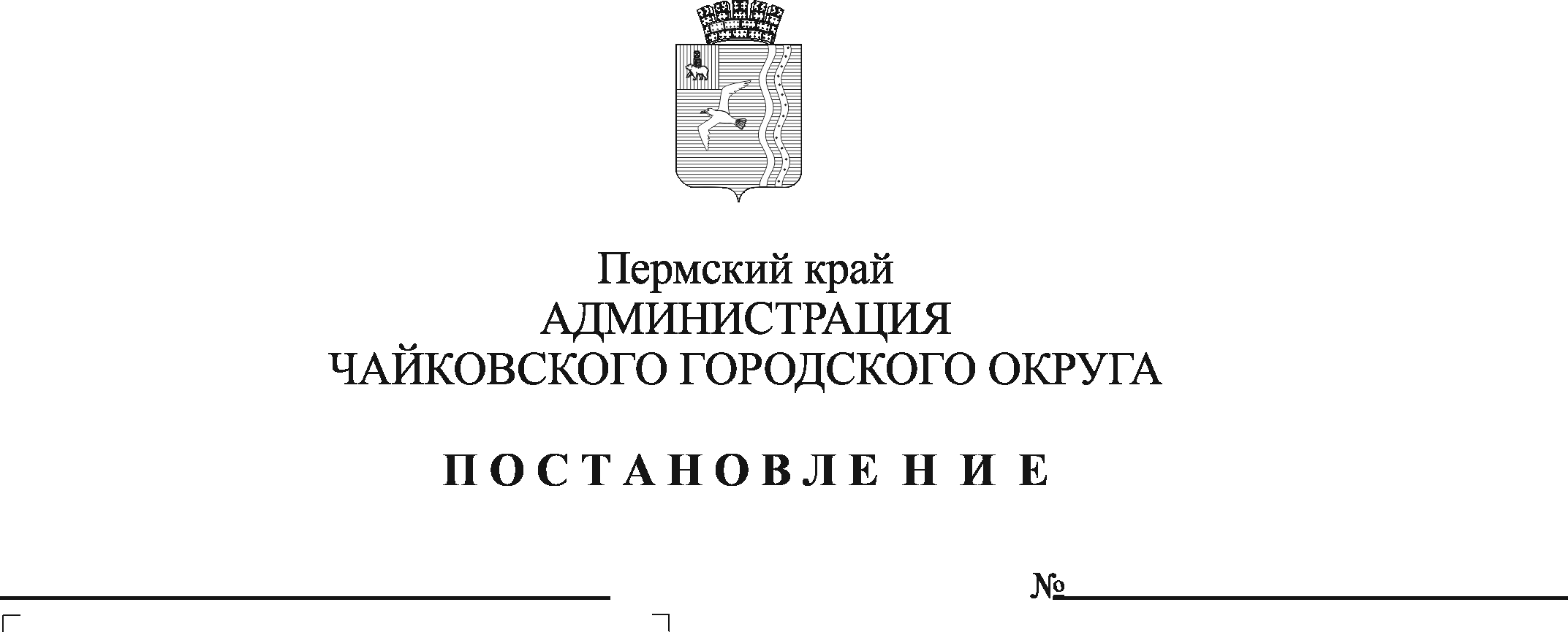 	В соответствии со статьей 179 Бюджетного кодекса Российской Федерации, Уставом Чайковского городского округа, решением Думы Чайковского городского округа от 9 декабря 2021 г. № 574 «О бюджете Чайковского городского округа на 2022 год и плановый период 2023 и 2024 годов», постановлением администрации Чайковского городского округа от 20 июня 2022 г. № 659 «Об утверждении Порядка разработки, реализации и оценки эффективности муниципальных программ Чайковского городского округа»ПОСТАНОВЛЯЮ:1. Внести изменения в муниципальную программу «Развитие физической культуры, спорта и формирование здорового образа жизни в Чайковском городском округе», утвержденную постановлением администрации города Чайковского от 16.01.2019 №7/1 (в редакции постановлений от 17.06.2019 №1111, от 09.08.2019 №1375, от 11.10.2019 №1673, от 11.12.2019 №1947, от 20.02.2020 №170, от 01.04.2020 №366, от 15.05.2020 №491, от 17.06.2020 №574, от 05.10.2020 №915, от 24.11.2020 №1128, от 24.12.2020   №1262, от 13.01.2021 №18,  от 19.03.2021 №239, от 22.04.2021 №373, от 24.05.2021 №502, от 10.06.2021 №562, от 26.07.2021 №738, от 29.11.2021 №1233, от 10.01.2022 №7, от 15.03.2022 №266, от 20.05.2022 №550, от 22.07.2022 №800, от 11.10.2022 №1101), согласно приложению.2. Опубликовать постановление в газете «Огни Камы» и разместить на официальном сайте администрации Чайковского городского округа.3. Постановление вступает в силу после его официального опубликования. Глава городского округа-глава администрацииЧайковского городского округа                                                  Ю.Г. Востриков Приложение к постановлению администрации Чайковского городского округаот «___»______2022 г. №_____ИЗМЕНЕНИЯ, которые вносятся в муниципальную программу «Развитие физической культуры, спорта и формирование здорового образа жизни в Чайковском городском округе»1. В паспорте муниципальной программы «Развитие физической культуры, спорта и формирование здорового образа жизни в Чайковском городском округе» позицию:изложить в следующей редакции:2. В паспорте подпрограммы 1 «Развитие физической культуры и массового спорта»позицию:изложить в следующей редакции:3. В паспорте подпрограммы 3 «Развитие спортивной инфраструктуры»позицию:изложить в следующей редакции:	4. Приложение 5 к Программе изложить в новой редакции:Приложение 5к муниципальной программе «Развитие физической культуры, спортаи формирование здорового образа жизнив Чайковском городском округе»Сводные финансовые затраты и показатели результативности выполнения муниципальной программы «Развитие физической культуры, спортаи формирование здорового образа жизни в Чайковском городском округе»Объемы бюджетных ассигнованийИсточники финансированияРасходы (тыс. руб.)Расходы (тыс. руб.)Расходы (тыс. руб.)Расходы (тыс. руб.)Расходы (тыс. руб.)Расходы (тыс. руб.)Объемы бюджетных ассигнованийИсточники финансирования2019г.  факт2020г.   факт2021г.   факт2022г.  план2023г.  план2024г.  планОбъемы бюджетных ассигнованийВсего, в том числе:114371,745128812,852140373,710170714,000124925,064138954,750Объемы бюджетных ассигнованийместной бюджет85623,498112771,335   110195,407127424,758122621,015125251,566Объемы бюджетных ассигнованийкраевой бюджет 21617,75416041,517     30178,303   43289,242   115,20213703,184Объемы бюджетных ассигнованийфедеральный бюджет 7130,493   ---  2 188,847Объемы бюджетных ассигнованийИсточники финансированияРасходы (тыс. руб.)Расходы (тыс. руб.)Расходы (тыс. руб.)Расходы (тыс. руб.)Расходы (тыс. руб.)Расходы (тыс. руб.)Объемы бюджетных ассигнованийИсточники финансирования2019г.  факт2020г.   факт2021г.   факт2022г.  план2023г.  план2024г.  планОбъемы бюджетных ассигнованийВсего, в том числе:114371,745128812,852140373,710174245,335124925,064138954,750Объемы бюджетных ассигнованийместной бюджет85623,498112771,335   110195,407130956,093122621,015125251,566Объемы бюджетных ассигнованийкраевой бюджет 21617,75416041,517     30178,303   43289,242   115,20213703,184Объемы бюджетных ассигнованийфедеральный бюджет 7130,493   ---  2 188,847Объемы бюджетных ассигнованийИсточники финансированияРасходы (тыс. руб.)Расходы (тыс. руб.)Расходы (тыс. руб.)Расходы (тыс. руб.)Расходы (тыс. руб.)Расходы (тыс. руб.)Объемы бюджетных ассигнованийИсточники финансирования2019г. факт2020г. факт2021г. факт2022г. план2023г. план2024г. планОбъемы бюджетных ассигнованийВсего, в том числе:64 737,03084 273,14691 879,81899 321,449 98 402,242   101 634,684Объемы бюджетных ассигнованийМестный бюджет 62 934,259    82 470,375 90 077,047   96 724,878    98 402,242   101 634,684Объемы бюджетных ассигнованийКраевой бюджет1 802,771    1 802,771   1 802,7712 596,571--Объемы бюджетных ассигнованийИсточники финансированияРасходы (тыс. руб.)Расходы (тыс. руб.)Расходы (тыс. руб.)Расходы (тыс. руб.)Расходы (тыс. руб.)Расходы (тыс. руб.)Объемы бюджетных ассигнованийИсточники финансирования2019г. факт2020г. факт2021г. факт2022г. план2023г. план2024г. планОбъемы бюджетных ассигнованийВсего, в том числе:64 737,03084 273,14691 879,818101888,068 98 402,242   101 634,684Объемы бюджетных ассигнованийМестный бюджет 62 934,259    82 470,375 90 077,047   99 291,497    98 402,242   101 634,684Объемы бюджетных ассигнованийКраевой бюджет1 802,771    1 802,771   1 802,7712 596,571--Объемы бюджетных ассигнованийИсточники финансированияРасходы (тыс. руб.)Расходы (тыс. руб.)Расходы (тыс. руб.)Расходы (тыс. руб.)Расходы (тыс. руб.)Расходы (тыс. руб.)Объемы бюджетных ассигнованийИсточники финансирования2019г. факт2020г. факт2021г. факт2022г. план2023г. план2024г. планОбъемы бюджетных ассигнованийВсего, в том числе:43 987,46837 898,23941 778,92364 783,722   20 047,69830 844,942Объемы бюджетных ассигнованийМестный бюджет17 041,99223 659,49313 403,39124 091,051    17 743,649   17 141,758Объемы бюджетных ассигнованийКраевой бюджет19 814,98314 238,74628 375,532   40 692,671   115,202   13 703,184Объемы бюджетных ассигнованийФедеральный бюджет7 130,493--                       -       2 188,847   -Объемы бюджетных ассигнованийИсточники финансированияРасходы (тыс. руб.)Расходы (тыс. руб.)Расходы (тыс. руб.)Расходы (тыс. руб.)Расходы (тыс. руб.)Расходы (тыс. руб.)Объемы бюджетных ассигнованийИсточники финансирования2019г. факт2020г. факт2021г. факт2022г. план2023г. план2024г. планОбъемы бюджетных ассигнованийВсего, в том числе:43 987,46837 898,23941 778,92365 748,438   20 047,69830 844,942Объемы бюджетных ассигнованийМестный бюджет17 041,99223 659,49313 403,39125 055,767    17 743,649   17 141,758Объемы бюджетных ассигнованийКраевой бюджет19 814,98314 238,74628 375,532   40 692,671   115,202   13 703,184Объемы бюджетных ассигнованийФедеральный бюджет7 130,493--                       -       2 188,847   -Наименование задачи, мероприятийНаименование задачи, мероприятийИсполнительИсточник финансированияОбъем финансирования (тыс. руб.)Объем финансирования (тыс. руб.)Объем финансирования (тыс. руб.)Объем финансирования (тыс. руб.)Объем финансирования (тыс. руб.)Объем финансирования (тыс. руб.)Объем финансирования (тыс. руб.)Показатели результативности выполнения программыПоказатели результативности выполнения программыПоказатели результативности выполнения программыПоказатели результативности выполнения программыПоказатели результативности выполнения программыПоказатели результативности выполнения программыПоказатели результативности выполнения программыПоказатели результативности выполнения программыПоказатели результативности выполнения программыПоказатели результативности выполнения программыПоказатели результативности выполнения программыПоказатели результативности выполнения программыПоказатели результативности выполнения программыПоказатели результативности выполнения программыПоказатели результативности выполнения программыПоказатели результативности выполнения программыПоказатели результативности выполнения программыПоказатели результативности выполнения программыПоказатели результативности выполнения программыНаименование задачи, мероприятийНаименование задачи, мероприятийИсполнительИсточник финансированияВсегоВ том числеВ том числеВ том числеВ том числеВ том числеВ том числеНаименования показателяНаименования показателяЕд. измеренияЕд. измеренияЕд. измеренияБазовое значениеБазовое значениефактфактфактфактфактфактфактфактпланпланпланпланНаименование задачи, мероприятийНаименование задачи, мероприятийИсполнительИсточник финансированияВсего2019 2020 2021 2022 2023 2024Наименования показателяНаименования показателяЕд. измеренияЕд. измеренияЕд. измеренияБазовое значениеБазовое значение20192019202020202020202020212021202220222023202411234567891011111212121313141415151515161617171819Подпрограмма 1 «Развитие физической культуры и массового спорта»Подпрограмма 1 «Развитие физической культуры и массового спорта»Подпрограмма 1 «Развитие физической культуры и массового спорта»Подпрограмма 1 «Развитие физической культуры и массового спорта»Подпрограмма 1 «Развитие физической культуры и массового спорта»Подпрограмма 1 «Развитие физической культуры и массового спорта»Подпрограмма 1 «Развитие физической культуры и массового спорта»Подпрограмма 1 «Развитие физической культуры и массового спорта»Подпрограмма 1 «Развитие физической культуры и массового спорта»Подпрограмма 1 «Развитие физической культуры и массового спорта»Подпрограмма 1 «Развитие физической культуры и массового спорта»Подпрограмма 1 «Развитие физической культуры и массового спорта»Подпрограмма 1 «Развитие физической культуры и массового спорта»Подпрограмма 1 «Развитие физической культуры и массового спорта»Подпрограмма 1 «Развитие физической культуры и массового спорта»Подпрограмма 1 «Развитие физической культуры и массового спорта»Подпрограмма 1 «Развитие физической культуры и массового спорта»Подпрограмма 1 «Развитие физической культуры и массового спорта»Подпрограмма 1 «Развитие физической культуры и массового спорта»Подпрограмма 1 «Развитие физической культуры и массового спорта»Подпрограмма 1 «Развитие физической культуры и массового спорта»Подпрограмма 1 «Развитие физической культуры и массового спорта»Подпрограмма 1 «Развитие физической культуры и массового спорта»Подпрограмма 1 «Развитие физической культуры и массового спорта»Подпрограмма 1 «Развитие физической культуры и массового спорта»Подпрограмма 1 «Развитие физической культуры и массового спорта»Подпрограмма 1 «Развитие физической культуры и массового спорта»Подпрограмма 1 «Развитие физической культуры и массового спорта»Подпрограмма 1 «Развитие физической культуры и массового спорта»Подпрограмма 1 «Развитие физической культуры и массового спорта»Цель Подпрограммы 1 – Совершенствование форм организации и проведения спортивно-массовых мероприятий для населения, повышения их зрелищностиЦель Подпрограммы 1 – Совершенствование форм организации и проведения спортивно-массовых мероприятий для населения, повышения их зрелищностиЦель Подпрограммы 1 – Совершенствование форм организации и проведения спортивно-массовых мероприятий для населения, повышения их зрелищностиЦель Подпрограммы 1 – Совершенствование форм организации и проведения спортивно-массовых мероприятий для населения, повышения их зрелищностиЦель Подпрограммы 1 – Совершенствование форм организации и проведения спортивно-массовых мероприятий для населения, повышения их зрелищностиЦель Подпрограммы 1 – Совершенствование форм организации и проведения спортивно-массовых мероприятий для населения, повышения их зрелищностиЦель Подпрограммы 1 – Совершенствование форм организации и проведения спортивно-массовых мероприятий для населения, повышения их зрелищностиЦель Подпрограммы 1 – Совершенствование форм организации и проведения спортивно-массовых мероприятий для населения, повышения их зрелищностиЦель Подпрограммы 1 – Совершенствование форм организации и проведения спортивно-массовых мероприятий для населения, повышения их зрелищностиЦель Подпрограммы 1 – Совершенствование форм организации и проведения спортивно-массовых мероприятий для населения, повышения их зрелищностиЦель Подпрограммы 1 – Совершенствование форм организации и проведения спортивно-массовых мероприятий для населения, повышения их зрелищностиЦель Подпрограммы 1 – Совершенствование форм организации и проведения спортивно-массовых мероприятий для населения, повышения их зрелищностиЦель Подпрограммы 1 – Совершенствование форм организации и проведения спортивно-массовых мероприятий для населения, повышения их зрелищностиЦель Подпрограммы 1 – Совершенствование форм организации и проведения спортивно-массовых мероприятий для населения, повышения их зрелищностиЦель Подпрограммы 1 – Совершенствование форм организации и проведения спортивно-массовых мероприятий для населения, повышения их зрелищностиЦель Подпрограммы 1 – Совершенствование форм организации и проведения спортивно-массовых мероприятий для населения, повышения их зрелищностиЦель Подпрограммы 1 – Совершенствование форм организации и проведения спортивно-массовых мероприятий для населения, повышения их зрелищностиЦель Подпрограммы 1 – Совершенствование форм организации и проведения спортивно-массовых мероприятий для населения, повышения их зрелищностиЦель Подпрограммы 1 – Совершенствование форм организации и проведения спортивно-массовых мероприятий для населения, повышения их зрелищностиЦель Подпрограммы 1 – Совершенствование форм организации и проведения спортивно-массовых мероприятий для населения, повышения их зрелищностиЦель Подпрограммы 1 – Совершенствование форм организации и проведения спортивно-массовых мероприятий для населения, повышения их зрелищностиЦель Подпрограммы 1 – Совершенствование форм организации и проведения спортивно-массовых мероприятий для населения, повышения их зрелищностиЦель Подпрограммы 1 – Совершенствование форм организации и проведения спортивно-массовых мероприятий для населения, повышения их зрелищностиЦель Подпрограммы 1 – Совершенствование форм организации и проведения спортивно-массовых мероприятий для населения, повышения их зрелищностиЦель Подпрограммы 1 – Совершенствование форм организации и проведения спортивно-массовых мероприятий для населения, повышения их зрелищностиЦель Подпрограммы 1 – Совершенствование форм организации и проведения спортивно-массовых мероприятий для населения, повышения их зрелищностиЦель Подпрограммы 1 – Совершенствование форм организации и проведения спортивно-массовых мероприятий для населения, повышения их зрелищностиЦель Подпрограммы 1 – Совершенствование форм организации и проведения спортивно-массовых мероприятий для населения, повышения их зрелищностиЦель Подпрограммы 1 – Совершенствование форм организации и проведения спортивно-массовых мероприятий для населения, повышения их зрелищностиЦель Подпрограммы 1 – Совершенствование форм организации и проведения спортивно-массовых мероприятий для населения, повышения их зрелищностиЗадача 1.1. Привлечение к занятиям физической культурой и спортом жителей Чайковского городского округаЗадача 1.1. Привлечение к занятиям физической культурой и спортом жителей Чайковского городского округаЗадача 1.1. Привлечение к занятиям физической культурой и спортом жителей Чайковского городского округаЗадача 1.1. Привлечение к занятиям физической культурой и спортом жителей Чайковского городского округаЗадача 1.1. Привлечение к занятиям физической культурой и спортом жителей Чайковского городского округаЗадача 1.1. Привлечение к занятиям физической культурой и спортом жителей Чайковского городского округаЗадача 1.1. Привлечение к занятиям физической культурой и спортом жителей Чайковского городского округаЗадача 1.1. Привлечение к занятиям физической культурой и спортом жителей Чайковского городского округаЗадача 1.1. Привлечение к занятиям физической культурой и спортом жителей Чайковского городского округаЗадача 1.1. Привлечение к занятиям физической культурой и спортом жителей Чайковского городского округаЗадача 1.1. Привлечение к занятиям физической культурой и спортом жителей Чайковского городского округаЗадача 1.1. Привлечение к занятиям физической культурой и спортом жителей Чайковского городского округаЗадача 1.1. Привлечение к занятиям физической культурой и спортом жителей Чайковского городского округаЗадача 1.1. Привлечение к занятиям физической культурой и спортом жителей Чайковского городского округаЗадача 1.1. Привлечение к занятиям физической культурой и спортом жителей Чайковского городского округаЗадача 1.1. Привлечение к занятиям физической культурой и спортом жителей Чайковского городского округаЗадача 1.1. Привлечение к занятиям физической культурой и спортом жителей Чайковского городского округаЗадача 1.1. Привлечение к занятиям физической культурой и спортом жителей Чайковского городского округаЗадача 1.1. Привлечение к занятиям физической культурой и спортом жителей Чайковского городского округаЗадача 1.1. Привлечение к занятиям физической культурой и спортом жителей Чайковского городского округаЗадача 1.1. Привлечение к занятиям физической культурой и спортом жителей Чайковского городского округаЗадача 1.1. Привлечение к занятиям физической культурой и спортом жителей Чайковского городского округаЗадача 1.1. Привлечение к занятиям физической культурой и спортом жителей Чайковского городского округаЗадача 1.1. Привлечение к занятиям физической культурой и спортом жителей Чайковского городского округаЗадача 1.1. Привлечение к занятиям физической культурой и спортом жителей Чайковского городского округаЗадача 1.1. Привлечение к занятиям физической культурой и спортом жителей Чайковского городского округаЗадача 1.1. Привлечение к занятиям физической культурой и спортом жителей Чайковского городского округаЗадача 1.1. Привлечение к занятиям физической культурой и спортом жителей Чайковского городского округаЗадача 1.1. Привлечение к занятиям физической культурой и спортом жителей Чайковского городского округаЗадача 1.1. Привлечение к занятиям физической культурой и спортом жителей Чайковского городского округа1.1.1. Проведение физкультурно-массовых и спортивных мероприятий местного, краевого, российского и международного уровня1.1.1. Проведение физкультурно-массовых и спортивных мероприятий местного, краевого, российского и международного уровняУФК и СМестный бюджет4338,7031722,804625,004315,395558,500558,500558,500Доля населения, систематически занимающегося физической культурой и спортом, в общей численности населения в возрасте 3-79 летДоля населения, систематически занимающегося физической культурой и спортом, в общей численности населения в возрасте 3-79 лет%%%363643,143,143,146,746,746,752,252,252,052,056,057,11.1.1. Проведение физкультурно-массовых и спортивных мероприятий местного, краевого, российского и международного уровня1.1.1. Проведение физкультурно-массовых и спортивных мероприятий местного, краевого, российского и международного уровняУФК и СМестный бюджет4338,7031722,804625,004315,395558,500558,500558,500Доля детей и молодежи в возрасте 3-29 лет, систематически занимающихся физической культурой и спортом, в общей численности детей и молодежиДоля детей и молодежи в возрасте 3-29 лет, систематически занимающихся физической культурой и спортом, в общей численности детей и молодежи%%%606080,980,980,984,984,984,987,587,587,987,988,488,91.1.1. Проведение физкультурно-массовых и спортивных мероприятий местного, краевого, российского и международного уровня1.1.1. Проведение физкультурно-массовых и спортивных мероприятий местного, краевого, российского и международного уровняУФК и СМестный бюджет4338,7031722,804625,004315,395558,500558,500558,500Доля граждан среднего возраста (женщины в возрасте 30-54 лет; мужчины в возрасте 30-59 лет), систематически занимающихся физической культурой и спортом, в общей численности граждан среднего возрастаДоля граждан среднего возраста (женщины в возрасте 30-54 лет; мужчины в возрасте 30-59 лет), систематически занимающихся физической культурой и спортом, в общей численности граждан среднего возраста%%%252530,230,230,235,535,535,541,641,646,746,756,959,61.1.1. Проведение физкультурно-массовых и спортивных мероприятий местного, краевого, российского и международного уровня1.1.1. Проведение физкультурно-массовых и спортивных мероприятий местного, краевого, российского и международного уровняУФК и СМестный бюджет4338,7031722,804625,004315,395558,500558,500558,500Доля граждан старшего возраста (женщины в возрасте 55-79 лет; мужчины в возрасте 60-79 лет), систематически занимающихся физической культурой и спортом, в общей численности граждан старшего возрастаДоля граждан старшего возраста (женщины в возрасте 55-79 лет; мужчины в возрасте 60-79 лет), систематически занимающихся физической культурой и спортом, в общей численности граждан старшего возраста%%%3,83,88,88,88,88,98,98,915,315,39,29,29,610,21.1.2. Реализация Всероссийского физкультурно-спортивного комплекса «Готов к труду и обороне» (далее – ВФСК ГТО)1.1.2. Реализация Всероссийского физкультурно-спортивного комплекса «Готов к труду и обороне» (далее – ВФСК ГТО)УФК и СМестный бюджет3459,122574,094574,094574,094588,652574,094574,094Количество мероприятий по выполнению нормативов комплекса ВФСК ГТОКоличество мероприятий по выполнению нормативов комплекса ВФСК ГТОЕд.Ед.Ед.18181111112424242424241.1.2. Реализация Всероссийского физкультурно-спортивного комплекса «Готов к труду и обороне» (далее – ВФСК ГТО)1.1.2. Реализация Всероссийского физкультурно-спортивного комплекса «Готов к труду и обороне» (далее – ВФСК ГТО)УФК и СМестный бюджет3459,122574,094574,094574,094588,652574,094574,094Доля населения Чайковского городского округа выполнившего нормативы ВФСК ГТО, в общей численности населения, принявшего участие в выполнении нормативов ВФСК ГТОДоля населения Чайковского городского округа выполнившего нормативы ВФСК ГТО, в общей численности населения, принявшего участие в выполнении нормативов ВФСК ГТО%%%16,216,238,838,838,856,556,556,556,456,450,050,050,551,01.1.2. Реализация Всероссийского физкультурно-спортивного комплекса «Готов к труду и обороне» (далее – ВФСК ГТО)1.1.2. Реализация Всероссийского физкультурно-спортивного комплекса «Готов к труду и обороне» (далее – ВФСК ГТО)УФК и СМестный бюджет3459,122574,094574,094574,094588,652574,094574,094Количество фестивалей, проведенных в целях организации выполнения нормативов комплекса ВФСК ГТОКоличество фестивалей, проведенных в целях организации выполнения нормативов комплекса ВФСК ГТОШт.Шт.Шт.444444444444441.1.3. Проведение конкурсов на звание «Лучшая спортивная сельская территория»1.1.3. Проведение конкурсов на звание «Лучшая спортивная сельская территория»УФК и СМестный бюджет150,00025,00025,00025,00025,00025,00025,000Количество сельских территорий, участвующих в конкурсеКоличество сельских территорий, участвующих в конкурсеШт.Шт.Шт.445553335566661.1.4. Обеспечение условий для развития физической культуры и массового спорта1.1.4. Обеспечение условий для развития физической культуры и массового спортаУправление образованияКраевой бюджет5408,3131802,7711802,7711802,7711802,7710,0000,000Количество приобретенного спортивного оборудования и инвентаряКоличество приобретенного спортивного оборудования и инвентаряединицаединицаединица55555      4       4       4   134     134   94     94     --1.1.4. Обеспечение условий для развития физической культуры и массового спорта1.1.4. Обеспечение условий для развития физической культуры и массового спортаУправление образованияКраевой бюджет5408,3131802,7711802,7711802,7711802,7710,0000,000Доля населения, систематически занимающегося физической культурой и спортом, в общей численности населения муниципального образованияДоля населения, систематически занимающегося физической культурой и спортом, в общей численности населения муниципального образования%%%363643,143,143,146,746,746,7 56,4    56,4   52,0     52,0     -     -1.1.4. Обеспечение условий для развития физической культуры и массового спорта1.1.4. Обеспечение условий для развития физической культуры и массового спортаУправление образованияКраевой бюджет5408,3131802,7711802,7711802,7711802,7710,0000,000Посещение занятий физической культурой и массовым спортом в организации Посещение занятий физической культурой и массовым спортом в организации Человеко/часЧеловеко/часЧеловеко/час49777   49777   110635   110635   110635    -  -  - -     -      -      -     --1.1.4. Обеспечение условий для развития физической культуры и массового спорта1.1.4. Обеспечение условий для развития физической культуры и массового спортаУправление образованияКраевой бюджет5408,3131802,7711802,7711802,7711802,7710,000Посещение занятий физической культурой и массовым спортом в организации Посещение занятий физической культурой и массовым спортом в организации ЧеловекЧеловекЧеловек    -        -       -        -        -          648       648       648        810         810   810    810    --1.1.5. Реализация мероприятия «Умею плавать!»1.1.5. Реализация мероприятия «Умею плавать!»Управление образованияМестный бюджет264,600264,600количество учащихся 3-х классов общеобразовательных организаций, не являющихся обучающимися по дополнительным общеобразовательным программам (общеразвивающим и предпрофессиональным) в сфере физической культуры и спорта по программе «плавание» и (или) не проходящих подготовку в организациях спортивной подготовки по виду спорта «плавание», прошедших обучение в рамках мероприятия «Умею плавать!»количество учащихся 3-х классов общеобразовательных организаций, не являющихся обучающимися по дополнительным общеобразовательным программам (общеразвивающим и предпрофессиональным) в сфере физической культуры и спорта по программе «плавание» и (или) не проходящих подготовку в организациях спортивной подготовки по виду спорта «плавание», прошедших обучение в рамках мероприятия «Умею плавать!»ЧеловекЧеловекЧеловек1471471.1.5. Реализация мероприятия «Умею плавать!»1.1.5. Реализация мероприятия «Умею плавать!»Управление образованияКраевой бюджет793,800793,800количество учащихся 3-х классов общеобразовательных организаций, участвующих в мероприятии «Умею плавать!», зарегистрированных в электронной базе данных и на интернет-портале ВФСК ГТО (https://user.gto.ru/user/register) и приступивших к сдаче испытания (теста) ВФСК ГТО по плаваниюколичество учащихся 3-х классов общеобразовательных организаций, участвующих в мероприятии «Умею плавать!», зарегистрированных в электронной базе данных и на интернет-портале ВФСК ГТО (https://user.gto.ru/user/register) и приступивших к сдаче испытания (теста) ВФСК ГТО по плаваниюЧеловекЧеловекЧеловек147147Итого по задаче 1.1.Итого по задаче 1.1.Итого по задаче 1.1.Местный бюджет 8212,4252321,8981224,098914,4891436,7521157,5941157,594Итого по задаче 1.1.Итого по задаче 1.1.Итого по задаче 1.1.Краевой бюджет8004,8841802,7711802,7711802,7712596,571 -     -     Итого по задаче 1.1.Итого по задаче 1.1.Итого по задаче 1.1.Всего16217,3094124,6693026,8692717,2604033,323   1157,5941157,594   Задача 1.2. Формирование у детей, подростков и молодежи устойчивого интереса к систематическим занятиям физической культурой и спортом, и потребности в здоровом образе жизниЗадача 1.2. Формирование у детей, подростков и молодежи устойчивого интереса к систематическим занятиям физической культурой и спортом, и потребности в здоровом образе жизниЗадача 1.2. Формирование у детей, подростков и молодежи устойчивого интереса к систематическим занятиям физической культурой и спортом, и потребности в здоровом образе жизниЗадача 1.2. Формирование у детей, подростков и молодежи устойчивого интереса к систематическим занятиям физической культурой и спортом, и потребности в здоровом образе жизниЗадача 1.2. Формирование у детей, подростков и молодежи устойчивого интереса к систематическим занятиям физической культурой и спортом, и потребности в здоровом образе жизниЗадача 1.2. Формирование у детей, подростков и молодежи устойчивого интереса к систематическим занятиям физической культурой и спортом, и потребности в здоровом образе жизниЗадача 1.2. Формирование у детей, подростков и молодежи устойчивого интереса к систематическим занятиям физической культурой и спортом, и потребности в здоровом образе жизниЗадача 1.2. Формирование у детей, подростков и молодежи устойчивого интереса к систематическим занятиям физической культурой и спортом, и потребности в здоровом образе жизниЗадача 1.2. Формирование у детей, подростков и молодежи устойчивого интереса к систематическим занятиям физической культурой и спортом, и потребности в здоровом образе жизниЗадача 1.2. Формирование у детей, подростков и молодежи устойчивого интереса к систематическим занятиям физической культурой и спортом, и потребности в здоровом образе жизниЗадача 1.2. Формирование у детей, подростков и молодежи устойчивого интереса к систематическим занятиям физической культурой и спортом, и потребности в здоровом образе жизниЗадача 1.2. Формирование у детей, подростков и молодежи устойчивого интереса к систематическим занятиям физической культурой и спортом, и потребности в здоровом образе жизниЗадача 1.2. Формирование у детей, подростков и молодежи устойчивого интереса к систематическим занятиям физической культурой и спортом, и потребности в здоровом образе жизниЗадача 1.2. Формирование у детей, подростков и молодежи устойчивого интереса к систематическим занятиям физической культурой и спортом, и потребности в здоровом образе жизниЗадача 1.2. Формирование у детей, подростков и молодежи устойчивого интереса к систематическим занятиям физической культурой и спортом, и потребности в здоровом образе жизниЗадача 1.2. Формирование у детей, подростков и молодежи устойчивого интереса к систематическим занятиям физической культурой и спортом, и потребности в здоровом образе жизниЗадача 1.2. Формирование у детей, подростков и молодежи устойчивого интереса к систематическим занятиям физической культурой и спортом, и потребности в здоровом образе жизниЗадача 1.2. Формирование у детей, подростков и молодежи устойчивого интереса к систематическим занятиям физической культурой и спортом, и потребности в здоровом образе жизниЗадача 1.2. Формирование у детей, подростков и молодежи устойчивого интереса к систематическим занятиям физической культурой и спортом, и потребности в здоровом образе жизниЗадача 1.2. Формирование у детей, подростков и молодежи устойчивого интереса к систематическим занятиям физической культурой и спортом, и потребности в здоровом образе жизниЗадача 1.2. Формирование у детей, подростков и молодежи устойчивого интереса к систематическим занятиям физической культурой и спортом, и потребности в здоровом образе жизниЗадача 1.2. Формирование у детей, подростков и молодежи устойчивого интереса к систематическим занятиям физической культурой и спортом, и потребности в здоровом образе жизниЗадача 1.2. Формирование у детей, подростков и молодежи устойчивого интереса к систематическим занятиям физической культурой и спортом, и потребности в здоровом образе жизниЗадача 1.2. Формирование у детей, подростков и молодежи устойчивого интереса к систематическим занятиям физической культурой и спортом, и потребности в здоровом образе жизниЗадача 1.2. Формирование у детей, подростков и молодежи устойчивого интереса к систематическим занятиям физической культурой и спортом, и потребности в здоровом образе жизниЗадача 1.2. Формирование у детей, подростков и молодежи устойчивого интереса к систематическим занятиям физической культурой и спортом, и потребности в здоровом образе жизниЗадача 1.2. Формирование у детей, подростков и молодежи устойчивого интереса к систематическим занятиям физической культурой и спортом, и потребности в здоровом образе жизниЗадача 1.2. Формирование у детей, подростков и молодежи устойчивого интереса к систематическим занятиям физической культурой и спортом, и потребности в здоровом образе жизниЗадача 1.2. Формирование у детей, подростков и молодежи устойчивого интереса к систематическим занятиям физической культурой и спортом, и потребности в здоровом образе жизниЗадача 1.2. Формирование у детей, подростков и молодежи устойчивого интереса к систематическим занятиям физической культурой и спортом, и потребности в здоровом образе жизни1.2.1. Проведение отборочных соревнований на краевые сельские «Спортивные игры»1.2.1. Проведение отборочных соревнований на краевые сельские «Спортивные игры»УФК и СМестный бюджет494,50086,00064,50086,00086,00086,00086,000Количество жителей сельских территорий округа принявших участие в соревнованияхКоличество жителей сельских территорий округа принявших участие в соревнованияхЧел.Чел.456456456456456949494944564564564564564561.2.2. Проведение физкультурно-спортивных мероприятий по видам спортивной деятельности, популярным в молодежной среде1.2.2. Проведение физкультурно-спортивных мероприятий по видам спортивной деятельности, популярным в молодежной средеУФК и СМестный бюджет130,70040,20018,10018,10018,10018,10018,100Количество мероприятий среди молодежиКоличество мероприятий среди молодежиШт.Шт.4445522224444441.2.2. Проведение физкультурно-спортивных мероприятий по видам спортивной деятельности, популярным в молодежной среде1.2.2. Проведение физкультурно-спортивных мероприятий по видам спортивной деятельности, популярным в молодежной средеУФК и СМестный бюджет130,70040,20018,10018,10018,10018,10018,100Доля детей и молодежи в возрасте 3-29 лет, систематически занимающихся физической культурой и спортом, в общей численности детей и молодежиДоля детей и молодежи в возрасте 3-29 лет, систематически занимающихся физической культурой и спортом, в общей численности детей и молодежи%%60606080,980,984,984,984,984,987,587,587,987,988,488,91.2.3. Реализация краевого проекта «Школьный Спортивный клуб»1.2.3. Реализация краевого проекта «Школьный Спортивный клуб»Управление образования, УФК и СМестный бюджет                      -                           -                           -                           -                             -                           -     -Количество школьных спортивных клубов, участвующих в проектеКоличество школьных спортивных клубов, участвующих в проектеШт.Шт.151515171712121212121212121212Итого по задаче 1.2.Итого по задаче 1.2.Итого по задаче 1.2.Местный бюджет         625,200   126,20082,600104,100104,100104,100104,100Итого по задаче 1.2.Итого по задаче 1.2.Итого по задаче 1.2.Всего         625,200             126,200               82,600             104,100               104,100             104,100             104,100   Задача 1.3. Вовлечение лиц с ограниченными физическими возможностями и пожилых людей к занятиям физической культурой и спортомЗадача 1.3. Вовлечение лиц с ограниченными физическими возможностями и пожилых людей к занятиям физической культурой и спортомЗадача 1.3. Вовлечение лиц с ограниченными физическими возможностями и пожилых людей к занятиям физической культурой и спортомЗадача 1.3. Вовлечение лиц с ограниченными физическими возможностями и пожилых людей к занятиям физической культурой и спортомЗадача 1.3. Вовлечение лиц с ограниченными физическими возможностями и пожилых людей к занятиям физической культурой и спортомЗадача 1.3. Вовлечение лиц с ограниченными физическими возможностями и пожилых людей к занятиям физической культурой и спортомЗадача 1.3. Вовлечение лиц с ограниченными физическими возможностями и пожилых людей к занятиям физической культурой и спортомЗадача 1.3. Вовлечение лиц с ограниченными физическими возможностями и пожилых людей к занятиям физической культурой и спортомЗадача 1.3. Вовлечение лиц с ограниченными физическими возможностями и пожилых людей к занятиям физической культурой и спортомЗадача 1.3. Вовлечение лиц с ограниченными физическими возможностями и пожилых людей к занятиям физической культурой и спортомЗадача 1.3. Вовлечение лиц с ограниченными физическими возможностями и пожилых людей к занятиям физической культурой и спортомЗадача 1.3. Вовлечение лиц с ограниченными физическими возможностями и пожилых людей к занятиям физической культурой и спортомЗадача 1.3. Вовлечение лиц с ограниченными физическими возможностями и пожилых людей к занятиям физической культурой и спортомЗадача 1.3. Вовлечение лиц с ограниченными физическими возможностями и пожилых людей к занятиям физической культурой и спортомЗадача 1.3. Вовлечение лиц с ограниченными физическими возможностями и пожилых людей к занятиям физической культурой и спортомЗадача 1.3. Вовлечение лиц с ограниченными физическими возможностями и пожилых людей к занятиям физической культурой и спортомЗадача 1.3. Вовлечение лиц с ограниченными физическими возможностями и пожилых людей к занятиям физической культурой и спортомЗадача 1.3. Вовлечение лиц с ограниченными физическими возможностями и пожилых людей к занятиям физической культурой и спортомЗадача 1.3. Вовлечение лиц с ограниченными физическими возможностями и пожилых людей к занятиям физической культурой и спортомЗадача 1.3. Вовлечение лиц с ограниченными физическими возможностями и пожилых людей к занятиям физической культурой и спортомЗадача 1.3. Вовлечение лиц с ограниченными физическими возможностями и пожилых людей к занятиям физической культурой и спортомЗадача 1.3. Вовлечение лиц с ограниченными физическими возможностями и пожилых людей к занятиям физической культурой и спортомЗадача 1.3. Вовлечение лиц с ограниченными физическими возможностями и пожилых людей к занятиям физической культурой и спортомЗадача 1.3. Вовлечение лиц с ограниченными физическими возможностями и пожилых людей к занятиям физической культурой и спортомЗадача 1.3. Вовлечение лиц с ограниченными физическими возможностями и пожилых людей к занятиям физической культурой и спортомЗадача 1.3. Вовлечение лиц с ограниченными физическими возможностями и пожилых людей к занятиям физической культурой и спортомЗадача 1.3. Вовлечение лиц с ограниченными физическими возможностями и пожилых людей к занятиям физической культурой и спортомЗадача 1.3. Вовлечение лиц с ограниченными физическими возможностями и пожилых людей к занятиям физической культурой и спортомЗадача 1.3. Вовлечение лиц с ограниченными физическими возможностями и пожилых людей к занятиям физической культурой и спортомЗадача 1.3. Вовлечение лиц с ограниченными физическими возможностями и пожилых людей к занятиям физической культурой и спортом1.3.1. Проведение комплекса спортивно-оздоровительных мероприятий для пожилых людей1.3.1. Проведение комплекса спортивно-оздоровительных мероприятий для пожилых людейУФК и СМестный бюджет98,40012,00012,00018,60018,60018,60018,600Количество мероприятий среди пожилых людейКоличество мероприятий среди пожилых людейШт.Шт.4444422224444441.3.2. Проведение соревнований для лиц с ограниченными физическими возможностями и инвалидов1.3.2. Проведение соревнований для лиц с ограниченными физическими возможностями и инвалидовУФК и СМестный бюджет72,00012,00012,00012,00012,00012,00012,000Количество мероприятий среди лиц с ограниченными физическими возможностями и инвалидовКоличество мероприятий среди лиц с ограниченными физическими возможностями и инвалидовШт.Шт.4444433334444441.3.2. Проведение соревнований для лиц с ограниченными физическими возможностями и инвалидов1.3.2. Проведение соревнований для лиц с ограниченными физическими возможностями и инвалидовУФК и СМестный бюджет72,00012,00012,00012,00012,00012,00012,000Доля лиц с ограниченными физическими возможностями занимающихся спортом, в общем количестве людей с ограниченными физическими возможностями Доля лиц с ограниченными физическими возможностями занимающихся спортом, в общем количестве людей с ограниченными физическими возможностями %%15,515,515,521,921,92323232330,430,425252527Итого по задаче 1.3.Итого по задаче 1.3.Итого по задаче 1.3.Местный бюджет170,40024,00024,00030,60030,60030,60030,600Итого по задаче 1.3.Итого по задаче 1.3.Итого по задаче 1.3.Всего170,40024,00024,00030,60030,60030,60030,600Задача 1.4.Организация предоставления физкультурно-оздоровительных и спортивных услуг (работ) в сфере физической культуры и спортаЗадача 1.4.Организация предоставления физкультурно-оздоровительных и спортивных услуг (работ) в сфере физической культуры и спортаЗадача 1.4.Организация предоставления физкультурно-оздоровительных и спортивных услуг (работ) в сфере физической культуры и спортаЗадача 1.4.Организация предоставления физкультурно-оздоровительных и спортивных услуг (работ) в сфере физической культуры и спортаЗадача 1.4.Организация предоставления физкультурно-оздоровительных и спортивных услуг (работ) в сфере физической культуры и спортаЗадача 1.4.Организация предоставления физкультурно-оздоровительных и спортивных услуг (работ) в сфере физической культуры и спортаЗадача 1.4.Организация предоставления физкультурно-оздоровительных и спортивных услуг (работ) в сфере физической культуры и спортаЗадача 1.4.Организация предоставления физкультурно-оздоровительных и спортивных услуг (работ) в сфере физической культуры и спортаЗадача 1.4.Организация предоставления физкультурно-оздоровительных и спортивных услуг (работ) в сфере физической культуры и спортаЗадача 1.4.Организация предоставления физкультурно-оздоровительных и спортивных услуг (работ) в сфере физической культуры и спортаЗадача 1.4.Организация предоставления физкультурно-оздоровительных и спортивных услуг (работ) в сфере физической культуры и спортаЗадача 1.4.Организация предоставления физкультурно-оздоровительных и спортивных услуг (работ) в сфере физической культуры и спортаЗадача 1.4.Организация предоставления физкультурно-оздоровительных и спортивных услуг (работ) в сфере физической культуры и спортаЗадача 1.4.Организация предоставления физкультурно-оздоровительных и спортивных услуг (работ) в сфере физической культуры и спортаЗадача 1.4.Организация предоставления физкультурно-оздоровительных и спортивных услуг (работ) в сфере физической культуры и спортаЗадача 1.4.Организация предоставления физкультурно-оздоровительных и спортивных услуг (работ) в сфере физической культуры и спортаЗадача 1.4.Организация предоставления физкультурно-оздоровительных и спортивных услуг (работ) в сфере физической культуры и спортаЗадача 1.4.Организация предоставления физкультурно-оздоровительных и спортивных услуг (работ) в сфере физической культуры и спортаЗадача 1.4.Организация предоставления физкультурно-оздоровительных и спортивных услуг (работ) в сфере физической культуры и спортаЗадача 1.4.Организация предоставления физкультурно-оздоровительных и спортивных услуг (работ) в сфере физической культуры и спортаЗадача 1.4.Организация предоставления физкультурно-оздоровительных и спортивных услуг (работ) в сфере физической культуры и спортаЗадача 1.4.Организация предоставления физкультурно-оздоровительных и спортивных услуг (работ) в сфере физической культуры и спортаЗадача 1.4.Организация предоставления физкультурно-оздоровительных и спортивных услуг (работ) в сфере физической культуры и спортаЗадача 1.4.Организация предоставления физкультурно-оздоровительных и спортивных услуг (работ) в сфере физической культуры и спортаЗадача 1.4.Организация предоставления физкультурно-оздоровительных и спортивных услуг (работ) в сфере физической культуры и спортаЗадача 1.4.Организация предоставления физкультурно-оздоровительных и спортивных услуг (работ) в сфере физической культуры и спортаЗадача 1.4.Организация предоставления физкультурно-оздоровительных и спортивных услуг (работ) в сфере физической культуры и спортаЗадача 1.4.Организация предоставления физкультурно-оздоровительных и спортивных услуг (работ) в сфере физической культуры и спортаЗадача 1.4.Организация предоставления физкультурно-оздоровительных и спортивных услуг (работ) в сфере физической культуры и спортаЗадача 1.4.Организация предоставления физкультурно-оздоровительных и спортивных услуг (работ) в сфере физической культуры и спорта1.4.1. Организация и обеспечение подготовки спортивного резерва 1.4.1. Организация и обеспечение подготовки спортивного резерва  УФК и СМестный бюджет                                       83082,963                        39081,227                            44001,736                         -                             -                           -     -Доля лиц от общего кол-ва занимающихся освоивших этапы спортивной подготовкиДоля лиц от общего кол-ва занимающихся освоивших этапы спортивной подготовки%%           70              70              70                70                70                  100                 100                 100                 100    -       -       -       -     -                  -1.4.2. Обеспечение доступа к объектам спорта 1.4.2. Обеспечение доступа к объектам спорта УФК и СМестный бюджет                        150572,837                    21380,934                         23142,308                        27801,193                      26210,510                       26018,946   26018,946Количество посещений объектов спорта Количество посещений объектов спорта Ед.Ед.                  29 664                     29 664                     29 664                       29 664                       29 664                        28 328                        28 328                        28 328                        28 328   42872   42872   29 04029 04029 04029 0401.4.3.Организация и проведение официальных физкультурных (физкультурно-оздоровительных) мероприятий и спортивных соревнований (оказание услуг, выполнение работ)1.4.3.Организация и проведение официальных физкультурных (физкультурно-оздоровительных) мероприятий и спортивных соревнований (оказание услуг, выполнение работ)УФК и СМестный бюджет5506,226       -     626,425   1468,279   1137,174   1137,174   1137,174Количество проведенных мероприятийКоличество проведенных мероприятийЕд.Ед.            -                 -                 -                  -                  -     35353535        88           88   808080801.4.4.Реализация дополнительных общеразвивающих программ 1.4.4.Реализация дополнительных общеразвивающих программ  УФК и СМестный бюджет            166,190                         -                  166,190                         -                             -      --Количество детей в возрасте от 7 до 18 лет, получивших услугу Количество детей в возрасте от 7 до 18 лет, получивших услугу Чел.Чел.            -                 -                 -                  -                  -                    15                  15                  15                  15    -  -                   -                       -     --1.4.5.Спортивная подготовка по олимпийским видам спорта 1.4.5.Спортивная подготовка по олимпийским видам спорта УФК и СМестный бюджет188542,215                      -                        9505,683                     35051,814                 47683,400                  46665,201   49636,117Число лиц, прошедших спортивную подготовку на этапах спортивной подготовкиЧисло лиц, прошедших спортивную подготовку на этапах спортивной подготовкиЧел.Чел.       -            -            -            -            -          388       388       388       388     1 353   1 3531 2571 2571 2571 2571.4.6.Спортивная подготовка по неолимпийским видам спорта 1.4.6.Спортивная подготовка по неолимпийским видам спорта УФК и СМестный бюджет44260,952                      -                              1226,587                            11922,955                          9786,464                      10531,710   10793,236Число лиц, прошедших спортивную подготовку на этапах спортивной подготовкиЧисло лиц, прошедших спортивную подготовку на этапах спортивной подготовкиЧел.Чел.       -            -            -             -             -          44        44        44        44         359        359  3353353413411.4.7.Финансовое обеспечение деятельности учреждений в части недополученных доходов от иной приносящей доход деятельности, образовавшихся в период приостановления деятельности учреждений в связи с угрозой распространения новой коронавирусной инфекции1.4.7.Финансовое обеспечение деятельности учреждений в части недополученных доходов от иной приносящей доход деятельности, образовавшихся в период приостановления деятельности учреждений в связи с угрозой распространения новой коронавирусной инфекцииУФК и СМестный бюджет2 470,748                         -                         2470,748                         -                             -      --Количество учреждений, получивших финансовое обеспечениеКоличество учреждений, получивших финансовое обеспечениеед.ед.       -            -            -              -              -             1           1           1           1      -        -              -              -     --1.4.8.Организация и проведение спортивно-оздоровительной работы по развитию физической культуры и спорта среди различных групп населения1.4.8.Организация и проведение спортивно-оздоровительной работы по развитию физической культуры и спорта среди различных групп населенияУФК и СМестный бюджет                        51199,948- -                       12783,617                     12902,497                      12756,917   12756,917Количество человекКоличество человекчел.чел.---------416416452452452452Итого по задаче 1.4.Итого по задаче 1.4.Итого по задаче 1.4.Местный бюджет525802,07960462,16181139,67789027,85897720,04597109,948100342,390Итого по задаче 1.4.Итого по задаче 1.4.Итого по задаче 1.4.Всего525802,07960462,16181139,67789027,85897720,04597109,948100342,390Итого по подпрограмме 1Итого по подпрограмме 1Итого по подпрограмме 1Местный бюджет534810,10462934,25982470,37590077,04799291,49798402,242101634,684Итого по подпрограмме 1Итого по подпрограмме 1Итого по подпрограмме 1Краевой бюджет8004,8841802,7711802,7711802,7712596,571-     -     Итого по подпрограмме 1Итого по подпрограмме 1Итого по подпрограмме 1Итого 542814,98864737,03084273,14691879,818101888,06898402,242101634,684Подпрограмма 2. «Спорт высших достижений»Подпрограмма 2. «Спорт высших достижений»Подпрограмма 2. «Спорт высших достижений»Подпрограмма 2. «Спорт высших достижений»Подпрограмма 2. «Спорт высших достижений»Подпрограмма 2. «Спорт высших достижений»Подпрограмма 2. «Спорт высших достижений»Подпрограмма 2. «Спорт высших достижений»Подпрограмма 2. «Спорт высших достижений»Подпрограмма 2. «Спорт высших достижений»Подпрограмма 2. «Спорт высших достижений»Подпрограмма 2. «Спорт высших достижений»Подпрограмма 2. «Спорт высших достижений»Подпрограмма 2. «Спорт высших достижений»Подпрограмма 2. «Спорт высших достижений»Подпрограмма 2. «Спорт высших достижений»Подпрограмма 2. «Спорт высших достижений»Подпрограмма 2. «Спорт высших достижений»Подпрограмма 2. «Спорт высших достижений»Подпрограмма 2. «Спорт высших достижений»Подпрограмма 2. «Спорт высших достижений»Подпрограмма 2. «Спорт высших достижений»Подпрограмма 2. «Спорт высших достижений»Подпрограмма 2. «Спорт высших достижений»Подпрограмма 2. «Спорт высших достижений»Подпрограмма 2. «Спорт высших достижений»Подпрограмма 2. «Спорт высших достижений»Подпрограмма 2. «Спорт высших достижений»Подпрограмма 2. «Спорт высших достижений»Подпрограмма 2. «Спорт высших достижений»Цель Подпрограммы 2: Создание условий для развития спорта высших достижений как составляющей престижа Чайковского городского округаЦель Подпрограммы 2: Создание условий для развития спорта высших достижений как составляющей престижа Чайковского городского округаЦель Подпрограммы 2: Создание условий для развития спорта высших достижений как составляющей престижа Чайковского городского округаЦель Подпрограммы 2: Создание условий для развития спорта высших достижений как составляющей престижа Чайковского городского округаЦель Подпрограммы 2: Создание условий для развития спорта высших достижений как составляющей престижа Чайковского городского округаЦель Подпрограммы 2: Создание условий для развития спорта высших достижений как составляющей престижа Чайковского городского округаЦель Подпрограммы 2: Создание условий для развития спорта высших достижений как составляющей престижа Чайковского городского округаЦель Подпрограммы 2: Создание условий для развития спорта высших достижений как составляющей престижа Чайковского городского округаЦель Подпрограммы 2: Создание условий для развития спорта высших достижений как составляющей престижа Чайковского городского округаЦель Подпрограммы 2: Создание условий для развития спорта высших достижений как составляющей престижа Чайковского городского округаЦель Подпрограммы 2: Создание условий для развития спорта высших достижений как составляющей престижа Чайковского городского округаЦель Подпрограммы 2: Создание условий для развития спорта высших достижений как составляющей престижа Чайковского городского округаЦель Подпрограммы 2: Создание условий для развития спорта высших достижений как составляющей престижа Чайковского городского округаЦель Подпрограммы 2: Создание условий для развития спорта высших достижений как составляющей престижа Чайковского городского округаЦель Подпрограммы 2: Создание условий для развития спорта высших достижений как составляющей престижа Чайковского городского округаЦель Подпрограммы 2: Создание условий для развития спорта высших достижений как составляющей престижа Чайковского городского округаЦель Подпрограммы 2: Создание условий для развития спорта высших достижений как составляющей престижа Чайковского городского округаЦель Подпрограммы 2: Создание условий для развития спорта высших достижений как составляющей престижа Чайковского городского округаЦель Подпрограммы 2: Создание условий для развития спорта высших достижений как составляющей престижа Чайковского городского округаЦель Подпрограммы 2: Создание условий для развития спорта высших достижений как составляющей престижа Чайковского городского округаЦель Подпрограммы 2: Создание условий для развития спорта высших достижений как составляющей престижа Чайковского городского округаЦель Подпрограммы 2: Создание условий для развития спорта высших достижений как составляющей престижа Чайковского городского округаЦель Подпрограммы 2: Создание условий для развития спорта высших достижений как составляющей престижа Чайковского городского округаЦель Подпрограммы 2: Создание условий для развития спорта высших достижений как составляющей престижа Чайковского городского округаЦель Подпрограммы 2: Создание условий для развития спорта высших достижений как составляющей престижа Чайковского городского округаЦель Подпрограммы 2: Создание условий для развития спорта высших достижений как составляющей престижа Чайковского городского округаЦель Подпрограммы 2: Создание условий для развития спорта высших достижений как составляющей престижа Чайковского городского округаЦель Подпрограммы 2: Создание условий для развития спорта высших достижений как составляющей престижа Чайковского городского округаЦель Подпрограммы 2: Создание условий для развития спорта высших достижений как составляющей престижа Чайковского городского округаЦель Подпрограммы 2: Создание условий для развития спорта высших достижений как составляющей престижа Чайковского городского округаЗадача 2.1. Участие спортсменов городского округа в краевых, российских и международных соревнованияхЗадача 2.1. Участие спортсменов городского округа в краевых, российских и международных соревнованияхЗадача 2.1. Участие спортсменов городского округа в краевых, российских и международных соревнованияхЗадача 2.1. Участие спортсменов городского округа в краевых, российских и международных соревнованияхЗадача 2.1. Участие спортсменов городского округа в краевых, российских и международных соревнованияхЗадача 2.1. Участие спортсменов городского округа в краевых, российских и международных соревнованияхЗадача 2.1. Участие спортсменов городского округа в краевых, российских и международных соревнованияхЗадача 2.1. Участие спортсменов городского округа в краевых, российских и международных соревнованияхЗадача 2.1. Участие спортсменов городского округа в краевых, российских и международных соревнованияхЗадача 2.1. Участие спортсменов городского округа в краевых, российских и международных соревнованияхЗадача 2.1. Участие спортсменов городского округа в краевых, российских и международных соревнованияхЗадача 2.1. Участие спортсменов городского округа в краевых, российских и международных соревнованияхЗадача 2.1. Участие спортсменов городского округа в краевых, российских и международных соревнованияхЗадача 2.1. Участие спортсменов городского округа в краевых, российских и международных соревнованияхЗадача 2.1. Участие спортсменов городского округа в краевых, российских и международных соревнованияхЗадача 2.1. Участие спортсменов городского округа в краевых, российских и международных соревнованияхЗадача 2.1. Участие спортсменов городского округа в краевых, российских и международных соревнованияхЗадача 2.1. Участие спортсменов городского округа в краевых, российских и международных соревнованияхЗадача 2.1. Участие спортсменов городского округа в краевых, российских и международных соревнованияхЗадача 2.1. Участие спортсменов городского округа в краевых, российских и международных соревнованияхЗадача 2.1. Участие спортсменов городского округа в краевых, российских и международных соревнованияхЗадача 2.1. Участие спортсменов городского округа в краевых, российских и международных соревнованияхЗадача 2.1. Участие спортсменов городского округа в краевых, российских и международных соревнованияхЗадача 2.1. Участие спортсменов городского округа в краевых, российских и международных соревнованияхЗадача 2.1. Участие спортсменов городского округа в краевых, российских и международных соревнованияхЗадача 2.1. Участие спортсменов городского округа в краевых, российских и международных соревнованияхЗадача 2.1. Участие спортсменов городского округа в краевых, российских и международных соревнованияхЗадача 2.1. Участие спортсменов городского округа в краевых, российских и международных соревнованияхЗадача 2.1. Участие спортсменов городского округа в краевых, российских и международных соревнованияхЗадача 2.1. Участие спортсменов городского округа в краевых, российских и международных соревнованиях2.1.1. Участие команд Чайковского городского округа в выездных соревнованиях2.1.1. Участие команд Чайковского городского округа в выездных соревнованияхУФК и СМестный бюджет   7315,327             397,880                        1 504,290                          1 311,992   1367,0551367,055   1367,055Количество выездных спортивных мероприятий в которых приняли участие команды Чайковского городского округаКоличество выездных спортивных мероприятий в которых приняли участие команды Чайковского городского округаШт.Шт.1212121717343434345353525258622.1.1. Участие команд Чайковского городского округа в выездных соревнованиях2.1.1. Участие команд Чайковского городского округа в выездных соревнованияхУФК и СМестный бюджет   7315,327             397,880                        1 504,290                          1 311,992   1367,0551367,055   1367,055Количество призовых мест и медалей, завоеванных спортсменами Чайковского городского округа на выездных соревнованияхКоличество призовых мест и медалей, завоеванных спортсменами Чайковского городского округа на выездных соревнованияхШт.Шт.1551551551601601651651651652102101751751781852.1.2. Участие лиц с ограниченными возможностями, инвалидов в выездных соревнованиях2.1.2. Участие лиц с ограниченными возможностями, инвалидов в выездных соревнованияхУФК и СМестный бюджет            245,780                  43,280                  29,380                  43,280                   43,280                  43,280   43,280Количество выездов лиц с ограниченными возможностямиКоличество выездов лиц с ограниченными возможностямиШт.Шт.333553333555555Итого по задаче 2.1.Итого по задаче 2.1.Итого по задаче 2.1.Местный бюджет7561,107          441,160                       1 533,670                            1 355,272               1410,335   1410,3351410,335Итого по задаче 2.1.Итого по задаче 2.1.Итого по задаче 2.1.Всего7561,107             441,160                            1 533,670                      1 355,272               1410,335   1410,3351410,335Задача 2.2. Создание условий для развития спорта высших достижений на территории Чайковского городского округаЗадача 2.2. Создание условий для развития спорта высших достижений на территории Чайковского городского округаЗадача 2.2. Создание условий для развития спорта высших достижений на территории Чайковского городского округаЗадача 2.2. Создание условий для развития спорта высших достижений на территории Чайковского городского округаЗадача 2.2. Создание условий для развития спорта высших достижений на территории Чайковского городского округаЗадача 2.2. Создание условий для развития спорта высших достижений на территории Чайковского городского округаЗадача 2.2. Создание условий для развития спорта высших достижений на территории Чайковского городского округаЗадача 2.2. Создание условий для развития спорта высших достижений на территории Чайковского городского округаЗадача 2.2. Создание условий для развития спорта высших достижений на территории Чайковского городского округаЗадача 2.2. Создание условий для развития спорта высших достижений на территории Чайковского городского округаЗадача 2.2. Создание условий для развития спорта высших достижений на территории Чайковского городского округаЗадача 2.2. Создание условий для развития спорта высших достижений на территории Чайковского городского округаЗадача 2.2. Создание условий для развития спорта высших достижений на территории Чайковского городского округаЗадача 2.2. Создание условий для развития спорта высших достижений на территории Чайковского городского округаЗадача 2.2. Создание условий для развития спорта высших достижений на территории Чайковского городского округаЗадача 2.2. Создание условий для развития спорта высших достижений на территории Чайковского городского округаЗадача 2.2. Создание условий для развития спорта высших достижений на территории Чайковского городского округаЗадача 2.2. Создание условий для развития спорта высших достижений на территории Чайковского городского округаЗадача 2.2. Создание условий для развития спорта высших достижений на территории Чайковского городского округаЗадача 2.2. Создание условий для развития спорта высших достижений на территории Чайковского городского округаЗадача 2.2. Создание условий для развития спорта высших достижений на территории Чайковского городского округаЗадача 2.2. Создание условий для развития спорта высших достижений на территории Чайковского городского округаЗадача 2.2. Создание условий для развития спорта высших достижений на территории Чайковского городского округаЗадача 2.2. Создание условий для развития спорта высших достижений на территории Чайковского городского округаЗадача 2.2. Создание условий для развития спорта высших достижений на территории Чайковского городского округаЗадача 2.2. Создание условий для развития спорта высших достижений на территории Чайковского городского округаЗадача 2.2. Создание условий для развития спорта высших достижений на территории Чайковского городского округаЗадача 2.2. Создание условий для развития спорта высших достижений на территории Чайковского городского округаЗадача 2.2. Создание условий для развития спорта высших достижений на территории Чайковского городского округаЗадача 2.2. Создание условий для развития спорта высших достижений на территории Чайковского городского округа2.2.1. Оказание содействия деятельности КГАУ «СШОР «Старт»2.2.1. Оказание содействия деятельности КГАУ «СШОР «Старт»УФК и С-Финансирование не требуетсяФинансирование не требуетсяФинансирование не требуетсяФинансирование не требуетсяФинансирование не требуетсяФинансирование не требуетсяФинансирование не требуетсяДоля лиц по Чайковскому городскому округу, занимающихся в КГАУ СШОР «Старт» от общего количества спортсменов данного учрежденияДоля лиц по Чайковскому городскому округу, занимающихся в КГАУ СШОР «Старт» от общего количества спортсменов данного учреждения%%252525262626262626--       -            -     -                  -2.2.2.Деятельность региональных учреждений спортивной направленности на территории Чайковского городского округа2.2.2.Деятельность региональных учреждений спортивной направленности на территории Чайковского городского округаУФК и С-Финансирование не требуетсяФинансирование не требуетсяФинансирование не требуетсяФинансирование не требуетсяФинансирование не требуетсяФинансирование не требуетсяФинансирование не требуетсяКоличество- региональных учреждений спортивной направленности, действующих на территории Чайковского городского округаКоличество- региональных учреждений спортивной направленности, действующих на территории Чайковского городского округаед.ед.       -            -            -          -          -        -        -        -        -     555555Итого по задаче 2.2.Итого по задаче 2.2.Итого по задаче 2.2.Местный бюджет                     -                           -                           -                           -                            -                           -     Итого по задаче 2.2.Итого по задаче 2.2.Итого по задаче 2.2.Всего                     -                           -                           -                           -                            -                           -     Итого по подпрограмме 2Итого по подпрограмме 2Итого по подпрограмме 2Местный бюджет7561,107              441,160                       1 533,670                       1 355,272               1410,335   1410,3351410,335Итого по подпрограмме 2Итого по подпрограмме 2Итого по подпрограмме 2Итого7561,107              441,160                              1 533,670   1 355,272               1410,335   1410,3351410,335Подпрограмма 3. «Развитие спортивной инфраструктуры» Подпрограмма 3. «Развитие спортивной инфраструктуры» Подпрограмма 3. «Развитие спортивной инфраструктуры» Подпрограмма 3. «Развитие спортивной инфраструктуры» Подпрограмма 3. «Развитие спортивной инфраструктуры» Подпрограмма 3. «Развитие спортивной инфраструктуры» Подпрограмма 3. «Развитие спортивной инфраструктуры» Подпрограмма 3. «Развитие спортивной инфраструктуры» Подпрограмма 3. «Развитие спортивной инфраструктуры» Подпрограмма 3. «Развитие спортивной инфраструктуры» Подпрограмма 3. «Развитие спортивной инфраструктуры» Подпрограмма 3. «Развитие спортивной инфраструктуры» Подпрограмма 3. «Развитие спортивной инфраструктуры» Подпрограмма 3. «Развитие спортивной инфраструктуры» Подпрограмма 3. «Развитие спортивной инфраструктуры» Подпрограмма 3. «Развитие спортивной инфраструктуры» Подпрограмма 3. «Развитие спортивной инфраструктуры» Подпрограмма 3. «Развитие спортивной инфраструктуры» Подпрограмма 3. «Развитие спортивной инфраструктуры» Подпрограмма 3. «Развитие спортивной инфраструктуры» Подпрограмма 3. «Развитие спортивной инфраструктуры» Подпрограмма 3. «Развитие спортивной инфраструктуры» Подпрограмма 3. «Развитие спортивной инфраструктуры» Подпрограмма 3. «Развитие спортивной инфраструктуры» Подпрограмма 3. «Развитие спортивной инфраструктуры» Подпрограмма 3. «Развитие спортивной инфраструктуры» Подпрограмма 3. «Развитие спортивной инфраструктуры» Подпрограмма 3. «Развитие спортивной инфраструктуры» Подпрограмма 3. «Развитие спортивной инфраструктуры» Подпрограмма 3. «Развитие спортивной инфраструктуры» Цель Подпрограммы 3: Строительство новых спортивных объектов, устройство и ремонт спортивных площадок, спортивных сооружений Цель Подпрограммы 3: Строительство новых спортивных объектов, устройство и ремонт спортивных площадок, спортивных сооружений Цель Подпрограммы 3: Строительство новых спортивных объектов, устройство и ремонт спортивных площадок, спортивных сооружений Цель Подпрограммы 3: Строительство новых спортивных объектов, устройство и ремонт спортивных площадок, спортивных сооружений Цель Подпрограммы 3: Строительство новых спортивных объектов, устройство и ремонт спортивных площадок, спортивных сооружений Цель Подпрограммы 3: Строительство новых спортивных объектов, устройство и ремонт спортивных площадок, спортивных сооружений Цель Подпрограммы 3: Строительство новых спортивных объектов, устройство и ремонт спортивных площадок, спортивных сооружений Цель Подпрограммы 3: Строительство новых спортивных объектов, устройство и ремонт спортивных площадок, спортивных сооружений Цель Подпрограммы 3: Строительство новых спортивных объектов, устройство и ремонт спортивных площадок, спортивных сооружений Цель Подпрограммы 3: Строительство новых спортивных объектов, устройство и ремонт спортивных площадок, спортивных сооружений Цель Подпрограммы 3: Строительство новых спортивных объектов, устройство и ремонт спортивных площадок, спортивных сооружений Цель Подпрограммы 3: Строительство новых спортивных объектов, устройство и ремонт спортивных площадок, спортивных сооружений Цель Подпрограммы 3: Строительство новых спортивных объектов, устройство и ремонт спортивных площадок, спортивных сооружений Цель Подпрограммы 3: Строительство новых спортивных объектов, устройство и ремонт спортивных площадок, спортивных сооружений Цель Подпрограммы 3: Строительство новых спортивных объектов, устройство и ремонт спортивных площадок, спортивных сооружений Цель Подпрограммы 3: Строительство новых спортивных объектов, устройство и ремонт спортивных площадок, спортивных сооружений Цель Подпрограммы 3: Строительство новых спортивных объектов, устройство и ремонт спортивных площадок, спортивных сооружений Цель Подпрограммы 3: Строительство новых спортивных объектов, устройство и ремонт спортивных площадок, спортивных сооружений Цель Подпрограммы 3: Строительство новых спортивных объектов, устройство и ремонт спортивных площадок, спортивных сооружений Цель Подпрограммы 3: Строительство новых спортивных объектов, устройство и ремонт спортивных площадок, спортивных сооружений Цель Подпрограммы 3: Строительство новых спортивных объектов, устройство и ремонт спортивных площадок, спортивных сооружений Цель Подпрограммы 3: Строительство новых спортивных объектов, устройство и ремонт спортивных площадок, спортивных сооружений Цель Подпрограммы 3: Строительство новых спортивных объектов, устройство и ремонт спортивных площадок, спортивных сооружений Цель Подпрограммы 3: Строительство новых спортивных объектов, устройство и ремонт спортивных площадок, спортивных сооружений Цель Подпрограммы 3: Строительство новых спортивных объектов, устройство и ремонт спортивных площадок, спортивных сооружений Цель Подпрограммы 3: Строительство новых спортивных объектов, устройство и ремонт спортивных площадок, спортивных сооружений Цель Подпрограммы 3: Строительство новых спортивных объектов, устройство и ремонт спортивных площадок, спортивных сооружений Цель Подпрограммы 3: Строительство новых спортивных объектов, устройство и ремонт спортивных площадок, спортивных сооружений Цель Подпрограммы 3: Строительство новых спортивных объектов, устройство и ремонт спортивных площадок, спортивных сооружений Цель Подпрограммы 3: Строительство новых спортивных объектов, устройство и ремонт спортивных площадок, спортивных сооружений Задача 3.1. Создание и развитие эффективной и доступной для различных групп населения спортивной инфраструктуры  Задача 3.1. Создание и развитие эффективной и доступной для различных групп населения спортивной инфраструктуры  Задача 3.1. Создание и развитие эффективной и доступной для различных групп населения спортивной инфраструктуры  Задача 3.1. Создание и развитие эффективной и доступной для различных групп населения спортивной инфраструктуры  Задача 3.1. Создание и развитие эффективной и доступной для различных групп населения спортивной инфраструктуры  Задача 3.1. Создание и развитие эффективной и доступной для различных групп населения спортивной инфраструктуры  Задача 3.1. Создание и развитие эффективной и доступной для различных групп населения спортивной инфраструктуры  Задача 3.1. Создание и развитие эффективной и доступной для различных групп населения спортивной инфраструктуры  Задача 3.1. Создание и развитие эффективной и доступной для различных групп населения спортивной инфраструктуры  Задача 3.1. Создание и развитие эффективной и доступной для различных групп населения спортивной инфраструктуры  Задача 3.1. Создание и развитие эффективной и доступной для различных групп населения спортивной инфраструктуры  Задача 3.1. Создание и развитие эффективной и доступной для различных групп населения спортивной инфраструктуры  Задача 3.1. Создание и развитие эффективной и доступной для различных групп населения спортивной инфраструктуры  Задача 3.1. Создание и развитие эффективной и доступной для различных групп населения спортивной инфраструктуры  Задача 3.1. Создание и развитие эффективной и доступной для различных групп населения спортивной инфраструктуры  Задача 3.1. Создание и развитие эффективной и доступной для различных групп населения спортивной инфраструктуры  Задача 3.1. Создание и развитие эффективной и доступной для различных групп населения спортивной инфраструктуры  Задача 3.1. Создание и развитие эффективной и доступной для различных групп населения спортивной инфраструктуры  Задача 3.1. Создание и развитие эффективной и доступной для различных групп населения спортивной инфраструктуры  Задача 3.1. Создание и развитие эффективной и доступной для различных групп населения спортивной инфраструктуры  Задача 3.1. Создание и развитие эффективной и доступной для различных групп населения спортивной инфраструктуры  Задача 3.1. Создание и развитие эффективной и доступной для различных групп населения спортивной инфраструктуры  Задача 3.1. Создание и развитие эффективной и доступной для различных групп населения спортивной инфраструктуры  Задача 3.1. Создание и развитие эффективной и доступной для различных групп населения спортивной инфраструктуры  Задача 3.1. Создание и развитие эффективной и доступной для различных групп населения спортивной инфраструктуры  Задача 3.1. Создание и развитие эффективной и доступной для различных групп населения спортивной инфраструктуры  Задача 3.1. Создание и развитие эффективной и доступной для различных групп населения спортивной инфраструктуры  Задача 3.1. Создание и развитие эффективной и доступной для различных групп населения спортивной инфраструктуры  Задача 3.1. Создание и развитие эффективной и доступной для различных групп населения спортивной инфраструктуры  Задача 3.1. Создание и развитие эффективной и доступной для различных групп населения спортивной инфраструктуры  3.1.1. Содействие развитию Центра зимних видов спорта3.1.1. Содействие развитию Центра зимних видов спортаУФК и С-Финансирование не требуетсяФинансирование не требуетсяФинансирование не требуетсяФинансирование не требуетсяФинансирование не требуетсяФинансирование не требуетсяФинансирование не требуетсяКоличество мероприятий, проведенных на ФЦП по ЗВС «Снежинка» имени А.А. Данилова Количество мероприятий, проведенных на ФЦП по ЗВС «Снежинка» имени А.А. Данилова Шт.Шт.2222244442222223.1.2.Универсальная спортивная площадка (межшкольный стадион) 3.1.2.Универсальная спортивная площадка (межшкольный стадион) УСиА,  УО,             УФК и С Местный бюджет54343,705                      9893,740                       1485,070                      7923,520                        14859,601                       10607,744   9574,030Количество спортивных площадок (межшкольных стадионов)Количество спортивных площадок (межшкольных стадионов)Шт.Шт.11111----1111113.1.2.Универсальная спортивная площадка (межшкольный стадион) 3.1.2.Универсальная спортивная площадка (межшкольный стадион) УСиА,  УО,             УФК и С Краевой бюджет                        50536,346                               9893,740                         -                                 16742,606                           23900,00                       -     -Количество разработанных ПСД на строительствоКоличество разработанных ПСД на строительствоШт.Шт.-----2222         1            1             1                   1               1       -3.1.2.Универсальная спортивная площадка (межшкольный стадион) 3.1.2.Универсальная спортивная площадка (межшкольный стадион) УСиА,  УО,             УФК и С всего                          104880,051                        19787,480                         1485,070                        24666,126                        38759,601                       10607,744   9574,0303.1.3. Устройство спортивных площадок и оснащение объектов спортивным оборудованием и инвентарем 3.1.3. Устройство спортивных площадок и оснащение объектов спортивным оборудованием и инвентарем УСиА,  УО,             УФК и СМестный бюджет14847,0201976,729                          3707,776                    1719,9561442,5593000,0003000,000Количество устроенных спортивных площадок Количество устроенных спортивных площадок Шт.Шт.11122666633                  1                    1               333.1.3. Устройство спортивных площадок и оснащение объектов спортивным оборудованием и инвентарем 3.1.3. Устройство спортивных площадок и оснащение объектов спортивным оборудованием и инвентарем УСиА,  УО,             УФК и СКраевой бюджет 24594,009                            6711,870                             8394,595                          5159,870                        4327,674                           -     -Эффективность использования спортивных сооруженийЭффективность использования спортивных сооружений%%69,569,569,573,873,881,981,981,981,98080808080803.1.3. Устройство спортивных площадок и оснащение объектов спортивным оборудованием и инвентарем 3.1.3. Устройство спортивных площадок и оснащение объектов спортивным оборудованием и инвентарем УСиА,  УО,             УФК и СКраевой бюджет 24594,009                            6711,870                             8394,595                          5159,870                        4327,674                           -     -Уровень обеспеченности граждан спортивными сооружениями исходя из единовременной пропускной способности объектов спортаУровень обеспеченности граждан спортивными сооружениями исходя из единовременной пропускной способности объектов спорта%%88,488,488,491,291,291,991,991,991,996,896,892,992,993,493,93.1.3. Устройство спортивных площадок и оснащение объектов спортивным оборудованием и инвентарем 3.1.3. Устройство спортивных площадок и оснащение объектов спортивным оборудованием и инвентарем УСиА,  УО,             УФК и Свсего                          39441,029                         8688,599                         12102,371                            6879,8265770,2333000,0003000,0003.1.4. Строительство физкультурно-оздоровительных комплексов 3.1.4. Строительство физкультурно-оздоровительных комплексов УСиА            УФК и С, Местный бюджет                     -                            -                           -                           -                             -     --Количество вновь построенных объектов, физкультурно-оздоровительных комплексовКоличество вновь построенных объектов, физкультурно-оздоровительных комплексовШт.Шт.            -                 -                 -                  -                  -                     -                     -                     -                     -      -     -                      -                       -     --3.1.4. Строительство физкультурно-оздоровительных комплексов 3.1.4. Строительство физкультурно-оздоровительных комплексов УСиА            УФК и С, Краевой бюджет                     -                            -                           -                           -                             -     --Количество вновь построенных объектов, физкультурно-оздоровительных комплексовКоличество вновь построенных объектов, физкультурно-оздоровительных комплексовШт.Шт.            -                 -                 -                  -                  -                     -                     -                     -                     -      -     -                      -                       -     --3.1.5. Разработка ПСД на строительство газовой котельной МАУ СК «Темп»3.1.5. Разработка ПСД на строительство газовой котельной МАУ СК «Темп»УФК и С, УСиАМестный бюджет                     -                            -                           -                           -                             -     --Количество разработанных ПСД на строительствоКоличество разработанных ПСД на строительствоШт.Шт.            -                 -                 -                  -                  -                     -                     -                     -                     -              -              -                       -                       -     --3.1.6. Ремонт спортивных площадок3.1.6. Ремонт спортивных площадокУО, УФК и СМестный бюджет  3 129,904                             2 702,555                427,349                         -                             -     --Количество отремонтированных спортивных площадок в образовательных учреждениях Количество отремонтированных спортивных площадок в образовательных учреждениях Шт.Шт.            -                 -                 -     22                 2                    2                    2                    2            -              -                       -                       -                  -     -3.1.6. Ремонт спортивных площадок3.1.6. Ремонт спортивных площадокУО, УФК и СКраевой бюджет                           1 761,433                           1 334,084                427,349                         -                             -     --Количество отремонтированных спортивных площадок в образовательных учреждениях Количество отремонтированных спортивных площадок в образовательных учреждениях Шт.Шт.            -                 -                 -     22                 2                    2                    2                    2            -              -                       -                       -                  -     -3.1.6. Ремонт спортивных площадок3.1.6. Ремонт спортивных площадокУО, УФК и СВсего   4 891,337                              4 036,639             854,698                       -                            -                           -      -Итого по задаче 3.1Итого по задаче 3.1Итого по задаче 3.1Местный бюджет                        72320,629                     14573,024                           5620,195                            9643,476                      16302,160                            13607,744   12574,030Итого по задаче 3.1Итого по задаче 3.1Итого по задаче 3.1Краевой бюджет                            76891,788                         17939,694                            8821,944                               21902,476                         28227,674                        -      -Итого по задаче 3.1Итого по задаче 3.1Итого по задаче 3.1Всего                       149212,417                          32512,718                            14442,139                              31545,952                      44529,834                             13607,744   12574,030Задача 3.2. Приведение в нормативное состояние муниципальных учреждений физической культуры и спорта и спортивных объектовЗадача 3.2. Приведение в нормативное состояние муниципальных учреждений физической культуры и спорта и спортивных объектовЗадача 3.2. Приведение в нормативное состояние муниципальных учреждений физической культуры и спорта и спортивных объектовЗадача 3.2. Приведение в нормативное состояние муниципальных учреждений физической культуры и спорта и спортивных объектовЗадача 3.2. Приведение в нормативное состояние муниципальных учреждений физической культуры и спорта и спортивных объектовЗадача 3.2. Приведение в нормативное состояние муниципальных учреждений физической культуры и спорта и спортивных объектовЗадача 3.2. Приведение в нормативное состояние муниципальных учреждений физической культуры и спорта и спортивных объектовЗадача 3.2. Приведение в нормативное состояние муниципальных учреждений физической культуры и спорта и спортивных объектовЗадача 3.2. Приведение в нормативное состояние муниципальных учреждений физической культуры и спорта и спортивных объектовЗадача 3.2. Приведение в нормативное состояние муниципальных учреждений физической культуры и спорта и спортивных объектовЗадача 3.2. Приведение в нормативное состояние муниципальных учреждений физической культуры и спорта и спортивных объектовЗадача 3.2. Приведение в нормативное состояние муниципальных учреждений физической культуры и спорта и спортивных объектовЗадача 3.2. Приведение в нормативное состояние муниципальных учреждений физической культуры и спорта и спортивных объектовЗадача 3.2. Приведение в нормативное состояние муниципальных учреждений физической культуры и спорта и спортивных объектовЗадача 3.2. Приведение в нормативное состояние муниципальных учреждений физической культуры и спорта и спортивных объектовЗадача 3.2. Приведение в нормативное состояние муниципальных учреждений физической культуры и спорта и спортивных объектовЗадача 3.2. Приведение в нормативное состояние муниципальных учреждений физической культуры и спорта и спортивных объектовЗадача 3.2. Приведение в нормативное состояние муниципальных учреждений физической культуры и спорта и спортивных объектовЗадача 3.2. Приведение в нормативное состояние муниципальных учреждений физической культуры и спорта и спортивных объектовЗадача 3.2. Приведение в нормативное состояние муниципальных учреждений физической культуры и спорта и спортивных объектовЗадача 3.2. Приведение в нормативное состояние муниципальных учреждений физической культуры и спорта и спортивных объектовЗадача 3.2. Приведение в нормативное состояние муниципальных учреждений физической культуры и спорта и спортивных объектовЗадача 3.2. Приведение в нормативное состояние муниципальных учреждений физической культуры и спорта и спортивных объектовЗадача 3.2. Приведение в нормативное состояние муниципальных учреждений физической культуры и спорта и спортивных объектовЗадача 3.2. Приведение в нормативное состояние муниципальных учреждений физической культуры и спорта и спортивных объектовЗадача 3.2. Приведение в нормативное состояние муниципальных учреждений физической культуры и спорта и спортивных объектовЗадача 3.2. Приведение в нормативное состояние муниципальных учреждений физической культуры и спорта и спортивных объектовЗадача 3.2. Приведение в нормативное состояние муниципальных учреждений физической культуры и спорта и спортивных объектовЗадача 3.2. Приведение в нормативное состояние муниципальных учреждений физической культуры и спорта и спортивных объектовЗадача 3.2. Приведение в нормативное состояние муниципальных учреждений физической культуры и спорта и спортивных объектов3.2.1. Ремонт спортивных объектов и учреждений физической культуры и спорта 3.2.1. Ремонт спортивных объектов и учреждений физической культуры и спорта УСиА УО, УФК и С Местный бюджет  38008,521                         2073,926                          14838,706                          3759,915                        8753,607                       4014,639   4567,728Количество отремонтированных спортивных объектовКоличество отремонтированных спортивных объектовШт.Шт.            -                 -                 -                    1                  1   ----         2         211-     13.2.1. Ремонт спортивных объектов и учреждений физической культуры и спорта 3.2.1. Ремонт спортивных объектов и учреждений физической культуры и спорта УСиА УО, УФК и С Краевой бюджет39558,039                        1500,000                           5416,802                       6473,056                         12464,997                       -     13703,184Количество разработанных ПСД на ремонтКоличество разработанных ПСД на ремонтШт.Шт.            -                 -                 -     11----------3.2.1. Ремонт спортивных объектов и учреждений физической культуры и спорта 3.2.1. Ремонт спортивных объектов и учреждений физической культуры и спорта УСиА УО, УФК и С Всего                         77566,560                         3573,926                           20255,508                      10232,971                       21218,604                        4014,639    18270,9123.2.2. Ремонт в зданиях учреждений по устранению предписаний надзорных органов3.2.2. Ремонт в зданиях учреждений по устранению предписаний надзорных органовУФК и СМестный бюджет                      -                           -                           -                           -                             -                           -     -Количество устраненных предписаний надзорных органовКоличество устраненных предписаний надзорных органовШт.Шт.            -                 -                 -                  -                  -     ----------3.2.2. Ремонт в зданиях учреждений по устранению предписаний надзорных органов3.2.2. Ремонт в зданиях учреждений по устранению предписаний надзорных органовУФК и СКраевой бюджет                      -                           -                           -                           -                             -                           -     -Количество устраненных предписаний надзорных органовКоличество устраненных предписаний надзорных органовШт.Шт.            -                 -                 -                  -                  -     ----------3.2.2. Ремонт в зданиях учреждений по устранению предписаний надзорных органов3.2.2. Ремонт в зданиях учреждений по устранению предписаний надзорных органовУФК и СВсего                     -                           -                           -                           -                            -                           -     -Итого по задаче 3.2Итого по задаче 3.2Итого по задаче 3.2Местный бюджет                          38008,521                             2073,926                                      14838,706                          3759,915                        8753,607                       4014,639    4567,728Итого по задаче 3.2Итого по задаче 3.2Итого по задаче 3.2Краевой бюджет                        39558,039                           1500,000                        5416,802                        6473,056                         12464,997                      -      13703,184Итого по задаче 3.2Итого по задаче 3.2Итого по задаче 3.2Всего77566,560                            3573,926                            20255,508                       10232,971                       21218,604                       4014,639      18270,912Задача 3.3.Обновление материально-технической базы муниципальных учреждений физической культуры и спортаЗадача 3.3.Обновление материально-технической базы муниципальных учреждений физической культуры и спортаЗадача 3.3.Обновление материально-технической базы муниципальных учреждений физической культуры и спортаЗадача 3.3.Обновление материально-технической базы муниципальных учреждений физической культуры и спортаЗадача 3.3.Обновление материально-технической базы муниципальных учреждений физической культуры и спортаЗадача 3.3.Обновление материально-технической базы муниципальных учреждений физической культуры и спортаЗадача 3.3.Обновление материально-технической базы муниципальных учреждений физической культуры и спортаЗадача 3.3.Обновление материально-технической базы муниципальных учреждений физической культуры и спортаЗадача 3.3.Обновление материально-технической базы муниципальных учреждений физической культуры и спортаЗадача 3.3.Обновление материально-технической базы муниципальных учреждений физической культуры и спортаЗадача 3.3.Обновление материально-технической базы муниципальных учреждений физической культуры и спортаЗадача 3.3.Обновление материально-технической базы муниципальных учреждений физической культуры и спортаЗадача 3.3.Обновление материально-технической базы муниципальных учреждений физической культуры и спортаЗадача 3.3.Обновление материально-технической базы муниципальных учреждений физической культуры и спортаЗадача 3.3.Обновление материально-технической базы муниципальных учреждений физической культуры и спортаЗадача 3.3.Обновление материально-технической базы муниципальных учреждений физической культуры и спортаЗадача 3.3.Обновление материально-технической базы муниципальных учреждений физической культуры и спортаЗадача 3.3.Обновление материально-технической базы муниципальных учреждений физической культуры и спортаЗадача 3.3.Обновление материально-технической базы муниципальных учреждений физической культуры и спортаЗадача 3.3.Обновление материально-технической базы муниципальных учреждений физической культуры и спортаЗадача 3.3.Обновление материально-технической базы муниципальных учреждений физической культуры и спортаЗадача 3.3.Обновление материально-технической базы муниципальных учреждений физической культуры и спортаЗадача 3.3.Обновление материально-технической базы муниципальных учреждений физической культуры и спортаЗадача 3.3.Обновление материально-технической базы муниципальных учреждений физической культуры и спортаЗадача 3.3.Обновление материально-технической базы муниципальных учреждений физической культуры и спортаЗадача 3.3.Обновление материально-технической базы муниципальных учреждений физической культуры и спортаЗадача 3.3.Обновление материально-технической базы муниципальных учреждений физической культуры и спортаЗадача 3.3.Обновление материально-технической базы муниципальных учреждений физической культуры и спортаЗадача 3.3.Обновление материально-технической базы муниципальных учреждений физической культуры и спортаЗадача 3.3.Обновление материально-технической базы муниципальных учреждений физической культуры и спорта3.3.1. Оснащение спортивным инвентарем и оборудованием3.3.1. Оснащение спортивным инвентарем и оборудованиемУФК и СМестный бюджет                      -                           -     ---                      -     -Количество учреждений, оснащенных инвентарем и оборудованиемКоличество учреждений, оснащенных инвентарем и оборудованием-----------------3.3.1. Оснащение спортивным инвентарем и оборудованием3.3.1. Оснащение спортивным инвентарем и оборудованиемУФК и СКраевой бюджет                      -                           -     ---                      -     -Количество учреждений, оснащенных инвентарем и оборудованиемКоличество учреждений, оснащенных инвентарем и оборудованием-----------------3.3.2.Улучшение материально-технической базы учреждений 3.3.2.Улучшение материально-технической базы учреждений УФК и СМестный бюджет                           3200,592                         -                                  3200,592   ----Количество учреждений, получивших улучшение МТБКоличество учреждений, получивших улучшение МТБединицединиц-----1111------Итого по задаче 3.3.Итого по задаче 3.3.Итого по задаче 3.3.Местный бюджет3200,592   -                         3200,592   ----Итого по задаче 3.3.Итого по задаче 3.3.Итого по задаче 3.3.Краевой бюджет-   -                        -      ----Итого по задаче 3.3.Итого по задаче 3.3.Итого по задаче 3.3.Всего3200,592   -                         3200,592   ----Задача 3.4.Федеральный проект "Спорт - норма жизни"Задача 3.4.Федеральный проект "Спорт - норма жизни"Задача 3.4.Федеральный проект "Спорт - норма жизни"Задача 3.4.Федеральный проект "Спорт - норма жизни"Задача 3.4.Федеральный проект "Спорт - норма жизни"Задача 3.4.Федеральный проект "Спорт - норма жизни"Задача 3.4.Федеральный проект "Спорт - норма жизни"Задача 3.4.Федеральный проект "Спорт - норма жизни"Задача 3.4.Федеральный проект "Спорт - норма жизни"Задача 3.4.Федеральный проект "Спорт - норма жизни"Задача 3.4.Федеральный проект "Спорт - норма жизни"Задача 3.4.Федеральный проект "Спорт - норма жизни"Задача 3.4.Федеральный проект "Спорт - норма жизни"Задача 3.4.Федеральный проект "Спорт - норма жизни"Задача 3.4.Федеральный проект "Спорт - норма жизни"Задача 3.4.Федеральный проект "Спорт - норма жизни"Задача 3.4.Федеральный проект "Спорт - норма жизни"Задача 3.4.Федеральный проект "Спорт - норма жизни"Задача 3.4.Федеральный проект "Спорт - норма жизни"Задача 3.4.Федеральный проект "Спорт - норма жизни"Задача 3.4.Федеральный проект "Спорт - норма жизни"Задача 3.4.Федеральный проект "Спорт - норма жизни"Задача 3.4.Федеральный проект "Спорт - норма жизни"Задача 3.4.Федеральный проект "Спорт - норма жизни"Задача 3.4.Федеральный проект "Спорт - норма жизни"Задача 3.4.Федеральный проект "Спорт - норма жизни"Задача 3.4.Федеральный проект "Спорт - норма жизни"Задача 3.4.Федеральный проект "Спорт - норма жизни"Задача 3.4.Федеральный проект "Спорт - норма жизни"Задача 3.4.Федеральный проект "Спорт - норма жизни"3.4.1.Оснащение объектов спортивной инфраструктуры спортивно-технологическим оборудованиемУО, УФКиСУО, УФКиСМестный бюджет            516,308                395,042   ---             121,266   -Количество поставленных комплектов спортивного оборудованияединицединиц---11--------113.4.1.Оснащение объектов спортивной инфраструктуры спортивно-технологическим оборудованиемУО, УФКиСУО, УФКиСКраевой бюджет            490,491                375,289   ---             115,202   -Количество поставленных комплектов спортивного оборудованияединицединиц---11--------11     -3.4.1.Оснащение объектов спортивной инфраструктуры спортивно-технологическим оборудованиемУО, УФКиСУО, УФКиСФедеральный бюджет                          9319,340                                7 130,493   ---                          2188,847   -Количество поставленных комплектов спортивного оборудованияединицединиц---11--------113.4.1.Оснащение объектов спортивной инфраструктуры спортивно-технологическим оборудованиемУО, УФКиСУО, УФКиСВсего                        10326,139                            7900,824                         -     --                     2425,315   -Количество поставленных комплектов спортивного оборудованияединицединиц---11--------11Итого по задаче 3.4.Итого по задаче 3.4.Итого по задаче 3.4.Местный бюджет            516,308                395,042   ---             121,266   -Итого по задаче 3.4.Итого по задаче 3.4.Итого по задаче 3.4.Краевой бюджет            490,491                375,289   ---             115,202   -Итого по задаче 3.4.Итого по задаче 3.4.Итого по задаче 3.4.Федеральный бюджет                          9319,340                                7130,493   ---                          2188,847   -Итого по задаче 3.4.Итого по задаче 3.4.Итого по задаче 3.4.Всего                        10326,139                            7900,824                         -     --                     2425,315   -Итого по подпрограмме 3Итого по подпрограмме 3Итого по подпрограмме 3Местный бюджет114046,050                     17041,992                              23659,493                          13403,391                     25055,767                       17743,64917141,758Итого по подпрограмме 3Итого по подпрограмме 3Итого по подпрограмме 3Краевой бюджет116940,318                        19814,983                         14238,746                       28375,532                 40692,671            115,202   13703,184Итого по подпрограмме 3Итого по подпрограмме 3Итого по подпрограмме 3Федеральный бюджет  9319,340                              7130,493                        -                           -                             -                           2188,847   -Итого по подпрограмме 3Итого по подпрограмме 3Итого по подпрограмме 3Итого                           240305,708                    43987,468                            37898,239                     41778,923                        65748,438   20047,69830844,942Подпрограмма 4 «Обеспечение реализации муниципальной программы»Подпрограмма 4 «Обеспечение реализации муниципальной программы»Подпрограмма 4 «Обеспечение реализации муниципальной программы»Подпрограмма 4 «Обеспечение реализации муниципальной программы»Подпрограмма 4 «Обеспечение реализации муниципальной программы»Подпрограмма 4 «Обеспечение реализации муниципальной программы»Подпрограмма 4 «Обеспечение реализации муниципальной программы»Подпрограмма 4 «Обеспечение реализации муниципальной программы»Подпрограмма 4 «Обеспечение реализации муниципальной программы»Подпрограмма 4 «Обеспечение реализации муниципальной программы»Подпрограмма 4 «Обеспечение реализации муниципальной программы»Подпрограмма 4 «Обеспечение реализации муниципальной программы»Подпрограмма 4 «Обеспечение реализации муниципальной программы»Подпрограмма 4 «Обеспечение реализации муниципальной программы»Подпрограмма 4 «Обеспечение реализации муниципальной программы»Подпрограмма 4 «Обеспечение реализации муниципальной программы»Подпрограмма 4 «Обеспечение реализации муниципальной программы»Подпрограмма 4 «Обеспечение реализации муниципальной программы»Подпрограмма 4 «Обеспечение реализации муниципальной программы»Подпрограмма 4 «Обеспечение реализации муниципальной программы»Подпрограмма 4 «Обеспечение реализации муниципальной программы»Подпрограмма 4 «Обеспечение реализации муниципальной программы»Подпрограмма 4 «Обеспечение реализации муниципальной программы»Подпрограмма 4 «Обеспечение реализации муниципальной программы»Подпрограмма 4 «Обеспечение реализации муниципальной программы»Подпрограмма 4 «Обеспечение реализации муниципальной программы»Подпрограмма 4 «Обеспечение реализации муниципальной программы»Подпрограмма 4 «Обеспечение реализации муниципальной программы»Подпрограмма 4 «Обеспечение реализации муниципальной программы»Подпрограмма 4 «Обеспечение реализации муниципальной программы»Цель: Эффективность муниципального управления в сфере физической культуры и спорта Чайковского городского округаЦель: Эффективность муниципального управления в сфере физической культуры и спорта Чайковского городского округаЦель: Эффективность муниципального управления в сфере физической культуры и спорта Чайковского городского округаЦель: Эффективность муниципального управления в сфере физической культуры и спорта Чайковского городского округаЦель: Эффективность муниципального управления в сфере физической культуры и спорта Чайковского городского округаЦель: Эффективность муниципального управления в сфере физической культуры и спорта Чайковского городского округаЦель: Эффективность муниципального управления в сфере физической культуры и спорта Чайковского городского округаЦель: Эффективность муниципального управления в сфере физической культуры и спорта Чайковского городского округаЦель: Эффективность муниципального управления в сфере физической культуры и спорта Чайковского городского округаЦель: Эффективность муниципального управления в сфере физической культуры и спорта Чайковского городского округаЦель: Эффективность муниципального управления в сфере физической культуры и спорта Чайковского городского округаЦель: Эффективность муниципального управления в сфере физической культуры и спорта Чайковского городского округаЦель: Эффективность муниципального управления в сфере физической культуры и спорта Чайковского городского округаЦель: Эффективность муниципального управления в сфере физической культуры и спорта Чайковского городского округаЦель: Эффективность муниципального управления в сфере физической культуры и спорта Чайковского городского округаЦель: Эффективность муниципального управления в сфере физической культуры и спорта Чайковского городского округаЦель: Эффективность муниципального управления в сфере физической культуры и спорта Чайковского городского округаЦель: Эффективность муниципального управления в сфере физической культуры и спорта Чайковского городского округаЦель: Эффективность муниципального управления в сфере физической культуры и спорта Чайковского городского округаЦель: Эффективность муниципального управления в сфере физической культуры и спорта Чайковского городского округаЦель: Эффективность муниципального управления в сфере физической культуры и спорта Чайковского городского округаЦель: Эффективность муниципального управления в сфере физической культуры и спорта Чайковского городского округаЦель: Эффективность муниципального управления в сфере физической культуры и спорта Чайковского городского округаЦель: Эффективность муниципального управления в сфере физической культуры и спорта Чайковского городского округаЦель: Эффективность муниципального управления в сфере физической культуры и спорта Чайковского городского округаЦель: Эффективность муниципального управления в сфере физической культуры и спорта Чайковского городского округаЦель: Эффективность муниципального управления в сфере физической культуры и спорта Чайковского городского округаЦель: Эффективность муниципального управления в сфере физической культуры и спорта Чайковского городского округаЦель: Эффективность муниципального управления в сфере физической культуры и спорта Чайковского городского округаЦель: Эффективность муниципального управления в сфере физической культуры и спорта Чайковского городского округаЗадача 4.1.Обеспечение деятельности органов местного самоуправленияЗадача 4.1.Обеспечение деятельности органов местного самоуправленияЗадача 4.1.Обеспечение деятельности органов местного самоуправленияЗадача 4.1.Обеспечение деятельности органов местного самоуправленияЗадача 4.1.Обеспечение деятельности органов местного самоуправленияЗадача 4.1.Обеспечение деятельности органов местного самоуправленияЗадача 4.1.Обеспечение деятельности органов местного самоуправленияЗадача 4.1.Обеспечение деятельности органов местного самоуправленияЗадача 4.1.Обеспечение деятельности органов местного самоуправленияЗадача 4.1.Обеспечение деятельности органов местного самоуправленияЗадача 4.1.Обеспечение деятельности органов местного самоуправленияЗадача 4.1.Обеспечение деятельности органов местного самоуправленияЗадача 4.1.Обеспечение деятельности органов местного самоуправленияЗадача 4.1.Обеспечение деятельности органов местного самоуправленияЗадача 4.1.Обеспечение деятельности органов местного самоуправленияЗадача 4.1.Обеспечение деятельности органов местного самоуправленияЗадача 4.1.Обеспечение деятельности органов местного самоуправленияЗадача 4.1.Обеспечение деятельности органов местного самоуправленияЗадача 4.1.Обеспечение деятельности органов местного самоуправленияЗадача 4.1.Обеспечение деятельности органов местного самоуправленияЗадача 4.1.Обеспечение деятельности органов местного самоуправленияЗадача 4.1.Обеспечение деятельности органов местного самоуправленияЗадача 4.1.Обеспечение деятельности органов местного самоуправленияЗадача 4.1.Обеспечение деятельности органов местного самоуправленияЗадача 4.1.Обеспечение деятельности органов местного самоуправленияЗадача 4.1.Обеспечение деятельности органов местного самоуправленияЗадача 4.1.Обеспечение деятельности органов местного самоуправленияЗадача 4.1.Обеспечение деятельности органов местного самоуправленияЗадача 4.1.Обеспечение деятельности органов местного самоуправленияЗадача 4.1.Обеспечение деятельности органов местного самоуправления4.1.1. Обеспечение выполнения функций ОМСУ 4.1.1. Обеспечение выполнения функций ОМСУ УФК и СМестный бюджет31001,653                    5206,087                       5107,797                      5359,697                    5198,494                    5064,7895064,789Исполнение бюджетаИсполнение бюджета%%10010010010010099,299,299,299,210010095959595Итого по подпрограмме 4Итого по подпрограмме 4Итого по подпрограмме 4Местный бюджет31001,653                    5206,087                       5107,797                      5359,697                    5198,494                    5064,7895064,789Итого по подпрограмме 4Итого по подпрограмме 4Итого по подпрограмме 4Всего31001,653                    5206,087                       5107,797                      5359,697                    5198,494                    5064,7895064,789Итого по программеИтого по программеИтого по программеИтого в т.ч.:                        821683,456                      114371,745                       128812,852                     140373,710                    174245,335                    124925,064138954,750Итого по программеИтого по программеИтого по программеМестный бюджет687418,914                      85623,498                         112771,335                      110195,407                    130956,093                   122621,015125251,566Итого по программеИтого по программеИтого по программеКраевой бюджет                          124945,202                   21617,754                         16041,517                       30178,303                                  43289,242              115,202   13703,184Итого по программеИтого по программеИтого по программеФедеральный бюджет  9319,340                           7130,493                         -                           -                             -     2188,847   -